ФЕДЕРАЛЬНЫЙ ИНСТИТУТ ПЕДАГОГИЧЕСКИХ ИЗМЕРЕНИЙ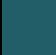 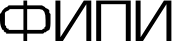 М.В. Вербицкая, К.С. Махмурян, В.Н. СимкинМЕТОДИЧЕСКИЕ	РЕКОМЕНДАЦИИдля учителей, подготовленные на основе анализа типичных ошибокучастников ЕГЭ 2017 годапо ИНОСТРАННЫМ	ЯЗЫКАММосква, 2017Содержание и структура контрольных измерительных материалов ЕГЭ определяются их целью — обеспечить установление уровня освоения выпускниками требовании Федерального компонента государственного образовательного стандарта среднего общего образования (базовыи и профильныи уровни). Таким образом, ставится задача проверить уровень сформированности иноязычнои коммуникативнои компетенции, включающеи речевую, языковую, социокультурную, компенсаторную и общеучебную компетенции. На протяжении последних лет структура и содержание письменнои части ЕГЭ по иностранным языкам не менялись, в 2015 г. была успешно реализована модель устнои части, которая также не менялась в последующие два года. Настоящая экзаменационная модель ЕГЭ по иностранным языкам обеспечивает возможность объективнои оценки уровня сформированности иноязычной коммуникативнои компетенции выпускников, так как проверяет все компетенции, которые заложены в Федеральном компоненте государственных стандартов основного общего и среднего общего  образования  (приказ  Минобразования  России  от  05.03.2004  №  1089),  а  также в Примерных программах по иностранным языкам. Неизменность структуры модели последних лет дала возможность обучающимся и учителям лучше разобраться в формате экзамена, выделить типичные ошибки, разработать алгоритм подготовки к ЕГЭ.Работа по иностранному языку в письменной  части экзамена  состояла  в 2017 г.  из 28 задании  с выбором одного ответа (из  трех или четырех  предложенных  вариантов),16 задании открытого типа (в том числе задании на установление соответствия), требующих краткого ответа, и 2 задании открытого типа с развернутым ответом.Раздел 1 «Аудирование» — включал в себя 15 задании трех уровнеи сложности, проверяющих умения понимать основное содержание прослушанного текста, понимать запрашиваемую информацию в прослушанном тексте, а также полно/детально понимать прослушанныи текст.Раздел 2 — «Чтение» — состоял из 9 задании трех уровнеи сложности, проверяющих умения понимать основное содержание прочитанного текста, понимать структурно- смысловые связи в прочитанном тексте, а также полно/детально понимать прочитанныи текст.Раздел 3 — «Грамматика и лексика» — включал в себя 20 задании двух уровнеи сложности (базового и повышенного) на контроль языковых навыков. грамматических и лексико-грамматических.Раздел 4 «Письмо»— состоял из 2 задании, выполнение которых требовало демонстрации разных умений письменнои речи, относящихся к двум уровням сложности (базовому и высокому). Первое задание требовало умении написания личного письма на основе письма-стимула от зарубежного друга по переписке, второе — создания развернутого письменного высказывания с элементами рассуждения «Мое мнение» на основе предложенного высказывания по актуальной проблематике, входящеи в школьную программу профильного уровня.Устная  часть  экзамена  состояла  из  4  задании  базового  и  высокого  уровней   со свободно конструируемым ответом:задание 1 базового уровня сложности проверяет навыки чтения фрагмента информационного или научно-популярного, стилистически нейтрального текста,задание 2 базового уровня сложности проверяет умения создавать условныи диалог-расспрос с опорой на вербальную ситуацию и фотографию (картинку),задание 3 базового уровня сложности проверяет умения создавать монологическое   тематическое   высказывание    с   опорои    на   вербальную    ситуацию и фотографию (картинку),задание 4 высокого уровня сложности проверяет умения создавать монологическое тематическое  высказывание  с элементами  сопоставления  и сравнения,  с опорои на вербальную ситуацию и фотографию (сравнение двух фотографии).ÖIl3OBhI , HOBl•IiiieHHsI ) H Bf•ICOKxii ypoBriH sapariiiii EUR  cOOTHOcxnHcb  c  ypoBHsMH BnapeHHs  riHOcTpaHribIMH  II3bIKIIMH,  onpepeneriHbIMH  B  poKyMeHTax  CoBeTa  EB]3OH  •I' cnepyioiriiiM o6pa3oM:fi:I3OBbIii ypoBeHb		— A 2+' OBbIiiieHHbIii  ypoBeHs	— B 1 BbIOOKHii ypoBeHb		— B 2B  3aBepiiieHxe   KpaTxoro   onxCllH   s   cTpyKTypbI   x   conepmaHHll   KHM   EFA   no HHoc+pa HbIM II3bIxaM nopuepx eM, uTo Bce Papa He HMen+ KoMMyHHKIITHBHbIii xapaKTep, HOCTpoeHsI Ha ayTeHTxHHsIx TeKcTaX ii Tpe6yioT onpepeneHHoro ypoBHs ]3:13BHTrix ne TonbuO KoMMyriHKa+xBHbIX, Ho H Me+anpepMe+HbIX, KOFHHTHBHsIx yMeHHii. KaK MowHO  BripeTb  ii3 npxBeneH oro nepeuHs, npoBepseMsIe B EFA HO HHOCT]3I1HHhIM II3sIKaM yMeHiix H HIlBhII(x HOJlHOOTsio coo+BeTcTByioT +pe6oBa HFM ‹I›ROC cpen ero o6iuero  o6pasoBaHHs  H peMoHCTpxpyioT  iiiiipoKHe  pHarHoCTiiuecKHe BosMO   (HOCTH  ox3aMeHariiioHHOii Mopenii.B 2017 r. B KHM EUR HO HHOCT]3IlHHhIM II3sIxaM ii3MeHeHiiii BHeceHo He 6bino. fii•Ina yTouHeHa QopMynHpoBKa Papa He 3 ycT Oil 'cIOTH npx coxpaHeHHH o6reKTa KOHTQOJIII,  u+o o6neruxnO oKsaMeHyeMsIM BsInonHeHHe paHHoro Papa cx.ArirJlH )CKH )  II3I>IKHeMeuuH ) s3hIK&]3aHiiy3cKiiii ii3hIKHcnaHcKiiii s3hII(:HOBas QopMyuHpOBKII sapilHHz 6onee ueTKo opHeHTH]3OBana yuacTHHKOB 3KsaMe  a  HiI Happ   on   CilHHs   (a   He  Happ   paccKasa),   BTO  HO3BOn   no   yuacTH   KilM  3KsaMeHa  scHee noHsTb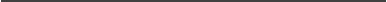 O6iueeBponeiicKHe KoMneTeHurl   Bnape   us   i3i•IKOM: H3yue   rie, npenopaBa   ne, oue   Ka. MFNV, 2003.'  HocxOubKy  Becb  BO3uomHbIii  cnexTp  ypoBHeii   BuapeH   s   u   oc+pa   bIM  1t3bIKOM  npepcTaBne   B  poKyMe   +e CoBe+a  EBpOribl  Jli4iub  iuec+sio  ypoBHzuii,  oueBrip  o,  uro   B  y+pii   KamporO   ri3   HHX   MOH(HO   BbipeuzTh onpepeneu  sie nopypoB  il. O6oz  are  rie 6a3oBOro ypOBHII EFA xax A2+ o3  auae+, u+o ri3 oriiica  s  ypoB  s  A2 ges noproToBx sapaH ii 6a3oBoro ypoBHs paspa6oT'iHKH opxeHT  pyioTcs  Ha pecxp  nTO]9si,  neuartige  6n  me  K ypoBHio B1, a He K ypoBuio Al.коммуникативную задачу и по критерию «Решение коммуникативноіі задачи» сократило количество ошибок экзаменуемых, в частности помогла избавиться от неуместных высказываниіі типа «Это моя жена и дети».Основные результаты EF3  2017 г.Английский языкВ основном периоде ЕГЭ по английскому языку приняли участие 64 422 человека, что  вполне  сопоставимо  с  числом   участников   в  предыдущие   годы   (в  2016   г.   — 64 050 человек, в 2015 г. — 61 946 человек).Наибольшее число участников зафиксировано в Москве (15 545), Московской области (5335), Санкт-Петербурге (3987) и Краснодарском крае (1721).Распределение результатов экзамена (рис. 1) имеют стабильныіі характер.2017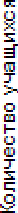 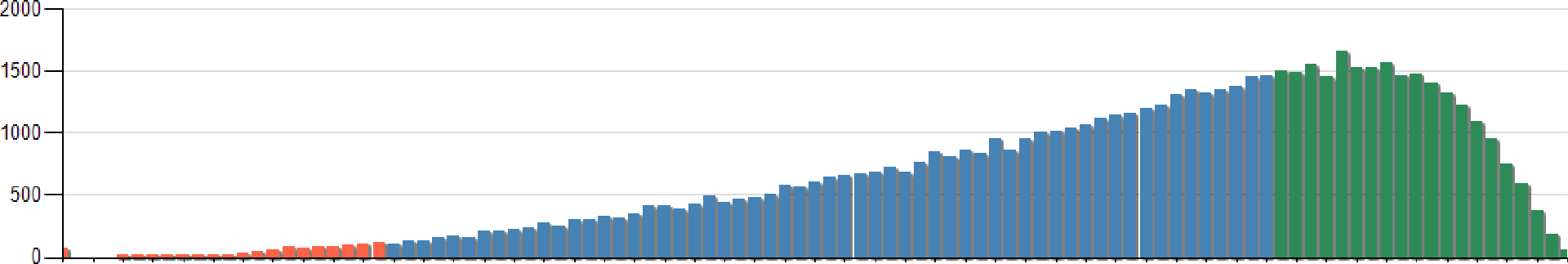 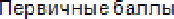 2016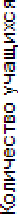 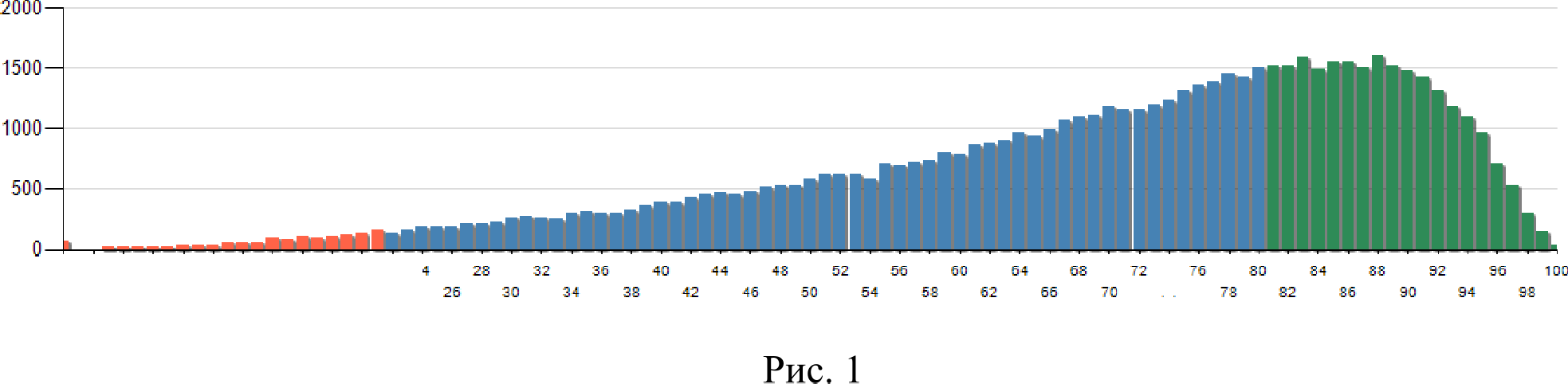 Кривая распределения смещена вправо, что свидетельствует о доступности экзаменационной работы для значительного числа участников с хорошей языковой подготовкоіі. В то же время некоторая коррекция кривой в зоне высоких баллов может объясняться комплексом реализованных ФFfiHY «ФНПИ» мероприятий по согласованию на федеральном уровне подходов к оцениванию развернутых ответов участников ЕГЭ и обучению председателеіі предметных комиссиіі субъектов РФ.В целом наблюдается общая стабилизация результатов ЕГЭ по английскому языку: средниіі тестовый балл, доли участников в каждом из диапазонов результатов остались в 2017 г. практически на уровне 2016 г. (в 2016 г. средний тестовый балл — 69,78; в 2017 г. — 70,1) (см. табл. 1).Таблица 1Минимальныіі   балл    ЕГЭ    по   иностранным    языкам    2017    г.   в   сравнении с минимальным баллом  2016  г.  не  менялся  (22  балла),  при  этом  доля  выпускников, не набравших минимального количества баллов no английскому языку, в 2017 г. осталась практически неизменной в сравнении с 2016 г. (в 2017 г. — 1,5%; в 2016 г. — 1,98%). Коррекция данного показателя на 0,5% может быть связана как с сокращением доли выпускников прошлых лет среди участников экзамена, так и с особенностями выборки участников ЕГЭ 2017 г.Доля и количество стобалльников в 2017 г. по сравнению с 2016 г. несколько увеличилась — 0,9% (в 2016 г. — 0,06%, или 59 участников экзамена против 39 в 2016 г.). Повышение доли стобалльников может объясняться стремлением выпускников поступить на бюджетные места в ведущие вузы страны, где проходной балл ЕГЭ держится на уровне примерно 297 баллов, и, следовательно, повышенным вниманием к изучению английского языка. Доля высокобалльников в 2017 г. практически не  изменилась  по  сравнению  с 2016 г. (2016 г. — 35,94%; 2017 г. — 36,01%).Немецкий языкЧисло участников экзамена — 1769 человек (в 2016 г. — 1980 человек).Результаты экзамена 2017 г. сопоставимы с результатами 2016 г. Средниіі тестовыіі балл несколько понизился в 2017 г. в сравнении с 2016 г. и составил 63,74 (в 2016 г. — 66,76). Доля не набравших минимального балла не изменилась в 2017 г. и составила 3,36% (в 2016 г. — 3,29%). Также следует отметить некоторое понижение числа высокобалльников  — 24,56%  (в  2016  г.  — 32,77%).  В  ELЭ  2017  г.  стобалльников  нет (в 2016 г. 1). Отмеченные изменения могут интерпретироваться только с учетом немногочисленности и специфических особенностей выборки сдающих ЕГЭ  по немецкому языку.Французский языкЧисло участников экзамена — 1123 человека (в 2016 г. — 1273 человека).Результаты экзамена 2017 г. сопоставимы с 2016 г. Средниіі тестовый балл в 2017 г. несколько повысился по сравнению с 2016 г. и составил 75,89 (в 2016 г. — 73,62). Доля не набравших минимального балла несущественно уменьшилась в 2017 г. и составила 0,43% (в 2016  г. — 1,25%).  Доля  высокобалльников заметно  повысилась:  в 2017  г. — 50,81%; в 2016 г. 42,31%. В ELЭ 2017 г.  стобалльников  нет  (в  2016  г.  6).  Отмеченные изменения находятся  в зоне статистической погрешности  с учетом  немногочисленности и специфических особенностей выборки сдающих ЕГЭ по французскому языку.Испанскии языкЧисло участников экзамена	231 человек (в 2016 г.	204 человека).Результаты экзамена 2017 г. сопоставимы с 2016 г. Средний тестовый  балл снизился в 2017 г. в сравнении с 2016 г. и составил 68,33 (в 2016 г. 74,59). Доля не набравших минимального балла в 2017 г. выросла и составила 6,75% (в 2016 г. — 2,8%). Доля высокобалльников снизилась: в 2017 г. 38,04%; в 2016 г. 49,65%. В ЕГЭ 2017 г. стобалльников нет (в 2016 г. — 2). Отмеченные изменения находятся в зоне статистической погрешности с учетом малочисленности выборки сдающих ЕГЭ по испанскому языку.Содержательный анализ результатов ЕГЭ по иностранным языкам показывает, что рецептивные умения учащихся развиты лучше, чем продуктивные во всех иностранных языках. Наиболее успешно экзаменуемые справляются с заданиями по чтению и аудированию. Данная тенденция наблюдается уже в течение нескольких лет. При этом задания по аудированию выполняются лучше, чем по чтению, в трех языках: английском, немецком,  французском,  в то время как в испанском  языке лучше  выполняются заданияпо чтению. Средние результаты выполнения разделов работы по иностранным языкам представлены на рис. 2—5.Англиііскиіі язык70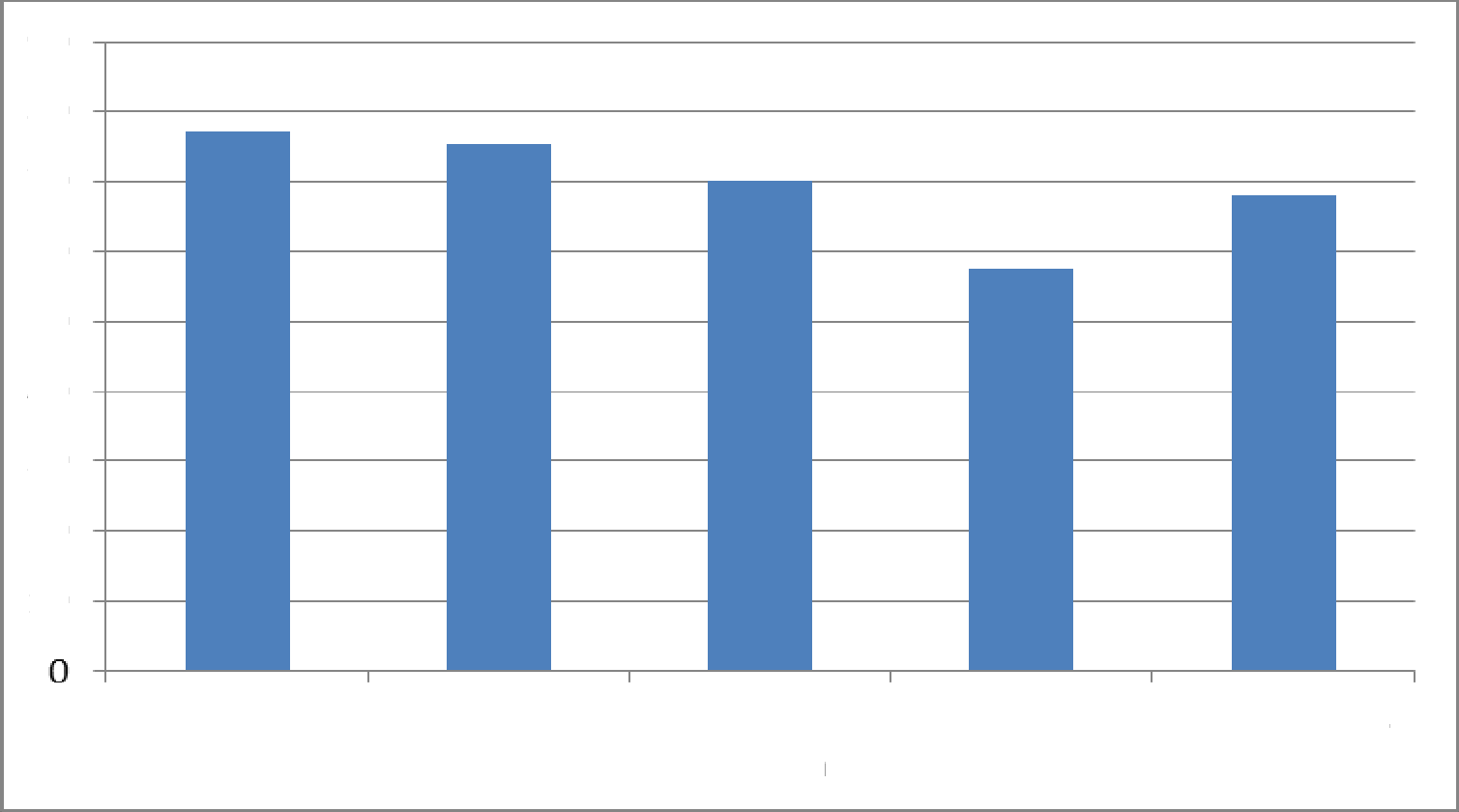 бО504020Аудирование	Чтение	Граммати ка и	Письмо	Устная часть лекси каРисунок 2. Средний процент (от максимального балла) выполнения разделов КИМ EFЭ 2017 г. по английскому языкуВ результатах EFЭ по английскому языку сохраняется тенденция прошлого года, за исключением того, что впервые в истории экзамена самым «легким» для выпускников разделом стал раздел «Аудирование».Немецкий язык70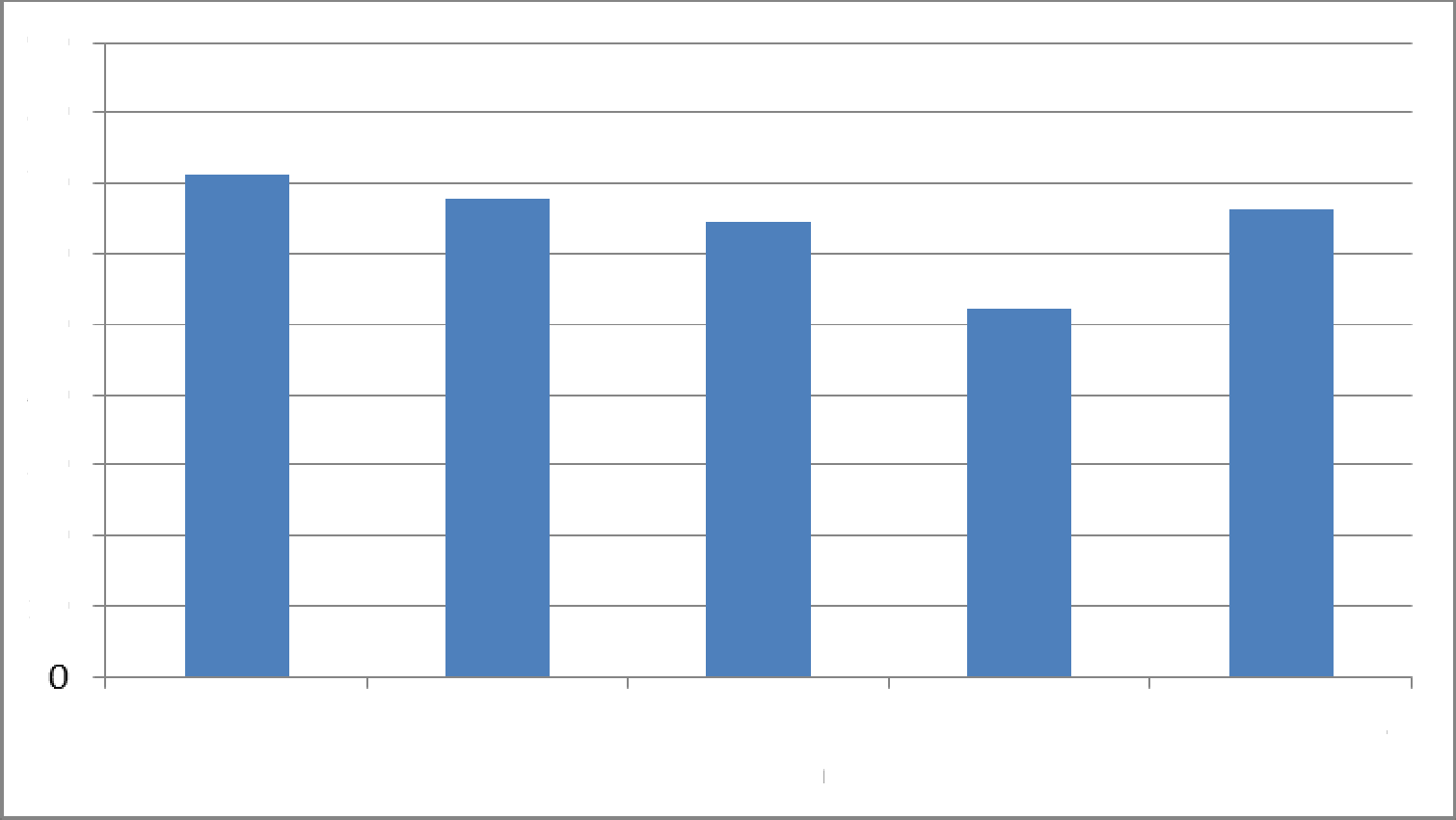 бО502010Аудирование	Чтение	Граммати ка и	Письмо	Устная часть лекси каРисунок 3. Средниіі процент (от максимального балла) выполнения разделов КИМ ЕГЭ 2017 г. по немецкому языкуВ  ЕГЭ  по  немецкому  языку  остается  проблемным  выполнение  заданий раздела«Письмо». Видимо, в школах по-прежнему уделяется недостаточно внимания формированию умениіі письменноіі речи и метапредметных умениіі, без чего невозможно успешно справиться с заданием на письменное высказывание с элементами рассуждения. Это позволяет сделать вывод о том, что в немецком языке по сравнению с другими иностранными языками на данный момент наименее ощутимы результаты введения ФFOC.Французскиіі язык9O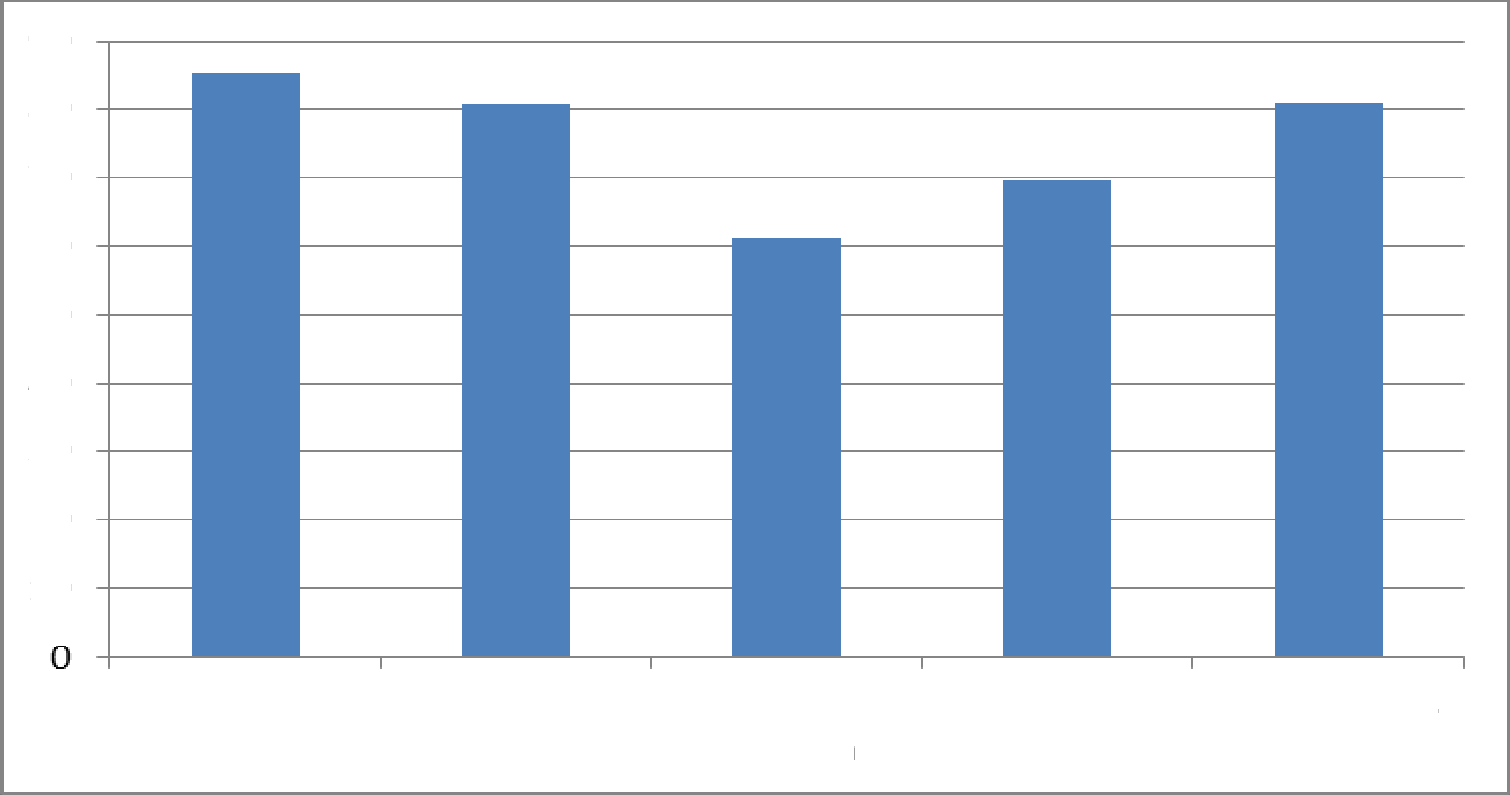 8O7OбО5O4O ЗО 2010Аудирование	Чтение	Граммати ка и	Письмо	Устная  часть ле кси каРисунок 4. Средний процент (от максимального балла) выполнения разделов КИМ ЕГЭ 2017 г. по французскому языкуСодержательный анализ результатов ЕГЭ по французскому языку показывает улучшение результатов выполнения грамматических заданий, но при этом задания на словообразование остаются для участников сложными. Они часто даже не понимают, какую часть речь им следует образовать от указанного слова для заполнения пропуска в предложенном тексте. Раздел «Грамматика и лексика» остается наиболее проблемным для выпускников, изучавших в школе французский язык.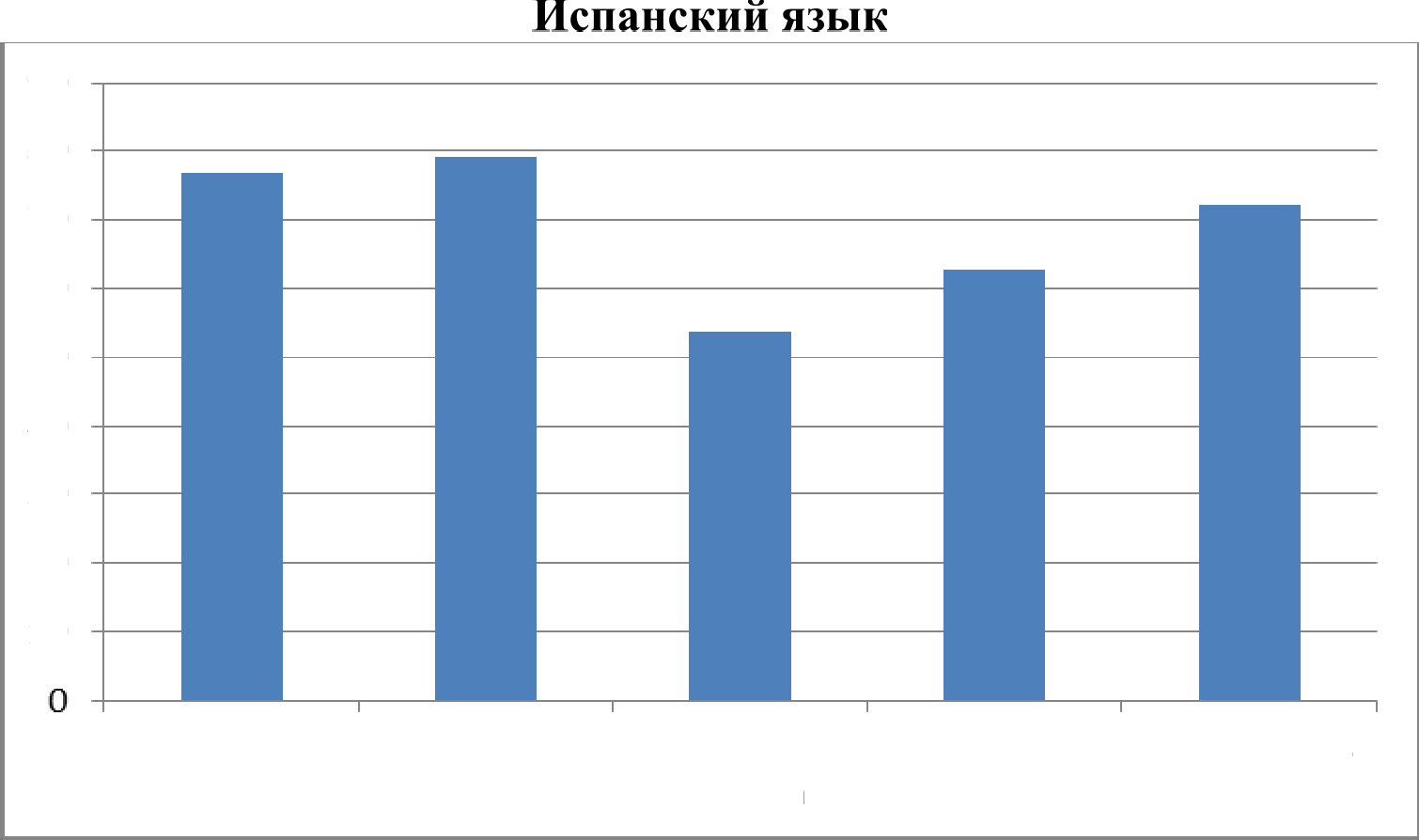 70бО502010Аудирование	Чтение	Граммати ка и	Письмо	Устная часть лекси каРисунок 5. Средний процент (от максимального балла) выполнения разделов КИМ ЕГЭ 2017 г. по испанскому языкуРезультаты ЕГЭ по испанскому языку 2017 г. показывают, что наиболее успешно экзаменуемые справляются с заданиями по чтению: даже наиболее сложная группа заданиіі высокого уровня сложности дает достаточно высокиіі процент выполнения. Наиболее проблемным остается раздел «Грамматика и лексика», где даже справляющиеся с наиболее сложными заданиями по чтению участники ЕГЭ допускают элементарные ошибки.Анализ результатов выполнения экзаменационноіі работы позволяет выделить четыре группы выпускников с различным уровнем подготовки. Группа 1 — это участники экзамена, получившие от 0 до 21 баллов; группа 2 — это участники экзамена, набравшие от 22 (минимальный балл) до 60 баллов; группа 3 включает участников, набравших от 61 до 80 баллов; группа 4 — высокобалльники, получившие от 81 до 100 баллов.Группа 1 участников экзамена, включающая тех, чья иноязычная коммуникативная компетенция не сформирована даже на минимально требуемом уровне (они не преодолели границу минимального балла, который составляет 21 балл).В аудированию и чтении эти участники могут понять лишь общее содержание текстов, при этом у них практически не сформированы умения в продуктивных видах речевой деятельности. Нзыковые навыки сформированы недостаточно, экзаменуемые затрудняются с образованием простейших грамматических форм и даже примитивный лексический запас слов используют с нарушениями. Орфографические ошибки часто встречаются не только в заданиях на письменную речь с развернутым ответом, но и в кратких ответах на задания 19—31 раздела«Грамматика и лексика», где экзаменуемые порой не могут верно воспроизвести данное в задании опорное слово.Участники группы 2 (тестовые баллы от 22 до 60) достаточно уверенно выполняют задания разделов «Аудирование» и «Чтение», но лишь те, что относятся к базовому уровню сложности. При выполнении заданиіі высокого уровня результаты очень нестабильны, что свидетельствует о недостаточном уровне сформированности соответствующих умениіі. То же относится и к письму, но в данном разделе недостаточно уверенно выполняется и задание базового уровня — написание письма личного характера. Их устные высказывания ограничиваются простыми, полузаученными  фразами, отмечается большое количество фонетических ошибок, при этом интонация, как правило, более характерна для родного языка.Участники группы 3 (тестовые баллы от 61 до 80) показывают уверенное владение всеми видами  речевой  деятельности,  хотя  их  результаты  в письме  заметно  ниже,  чем в других разделах экзаменационной работы. При этом в целом они в состоянии продуцировать в письменной и устноіі формах связные тексты, выражая в них личные переживания и впечатления, но затрудняются в полном объеме выполнить коммуникативную задачу при выполнении задания, требующего письменного высказывания с элементами рассуждения. К их типичным ошибкам относится невнимание к деталям поставленных коммуникативных задач, они редко демонстрируют компенсаторные умения. Умения участников из данной группы в устной речи достаточно стабильны    в    рамках    поставленных    задач,    но    используемые    ими    лексические и грамматические средства часто ограниченны.Участники группы 4 (тестовые баллы от 81 до 100) владеют всеми видами речевой деятельности на уровне B2, а возможно, и выше, что подтверждает достижение целей, установленных программами средних общеобразовательных учебных заведениіі. Особенно высоки их результаты в аудировании и чтении, они практически полностью понимают содержание письменных и аудиотекстов различного характера. Высоки их показатели   в   продуцировании   письменных    и   устных   высказываний.    Стремление к демонстрации владения сложными лексико-грамматическими структурами в письме, правда, не всегда оправданно.Хуже всего во всех иностранных языках традиционно выполняются задания по письму,  грамматике   и  лексике.   В  то  же  время   наблюдаются   некоторые   различия   в  выполнении  данных   разделов   в  разных  иностранных   языках.   Если  в  английском и немецком языках самым трудным оказался раздел «Письмо», что оправданно, так как здесь присутствует задание высокого  уровня, требующее  как сложных предметных,  так  и метапредметных умений, то во французском и испанском языках самым трудным оказался раздел «Грамматика и лексика», в котором отсутствует задание высокого уровня. При  этом  хуже  всего   выполнено   (по  результатам   вышеназванных   языков)   заданиебазового уровня на словообразование (с ним плохо справились даже участники из группы 3). Часто участники из групп 1 и 2 не понимали, какую часть речь им следует образовать  от указанного слова для заполнения пропуска в предложенном тексте. Анализ YMK по ФЯ и ИЗ показал, что в них недостаточно уделяется внимание словообразованию, что, возможно, приводит к менее успешному выполнению заданиіі с данным объектом контроль.Типичными ошибками в разделе «Грамматика и лексика» для всех языков являютсясмешение форматов задании 19—25 и задании 26—31. Первые предполагают краткие ответы с использованием грамматических форм, требующихся по контексту, вторые — использование словообразовательных элементов для создания слов, которые нужно вписать в контекст. В заданиях 19—25 участники ЕГЭ не могут правильно определить, какую именно грамматическую форму следует образовать от опорного слова, и часто делают ошибки в правописании нужнои формы. В заданиях 26—31 экзаменуемые затрудняются с определением того, какую часть речи надо образовать от опорного слова, чтобы заполнить пропуск в предложении, и также делают ошибки в правописании. Для компенсации этих проблем рекомендуется на уроках иностранного языка уделять внимание анализу формо- и словообразования в связных текстах.Проблемои для всех групп участников во всех иностранных языках также является перенос ответов в бланк ответов No 1. Так, встречаются ошибки из-за невнимательности: испытуемые забывают вписать ответ (особенно это касается задании 32—38) или вписывают ответ не в те клеточки.Интересен сравнительныи анализ результатов выполнения раздела «Письмо» разными группами участников ЕГЭ. Во всех языках видна одна и та же тенденция, которую мы покажем на примере англииского языка (рис. 6). У группы участников с низкими результатами экзамена наиболее ярко видна разница между уровнями владения рецептивными и продуктивными умениями, и наиболее сложными для них являются задания по письму. Чем выше общии результат, общии уровень коммуникативнои компетенции, тем менее заметна разница между рецептивными и продуктивными умениями экзаменуемых.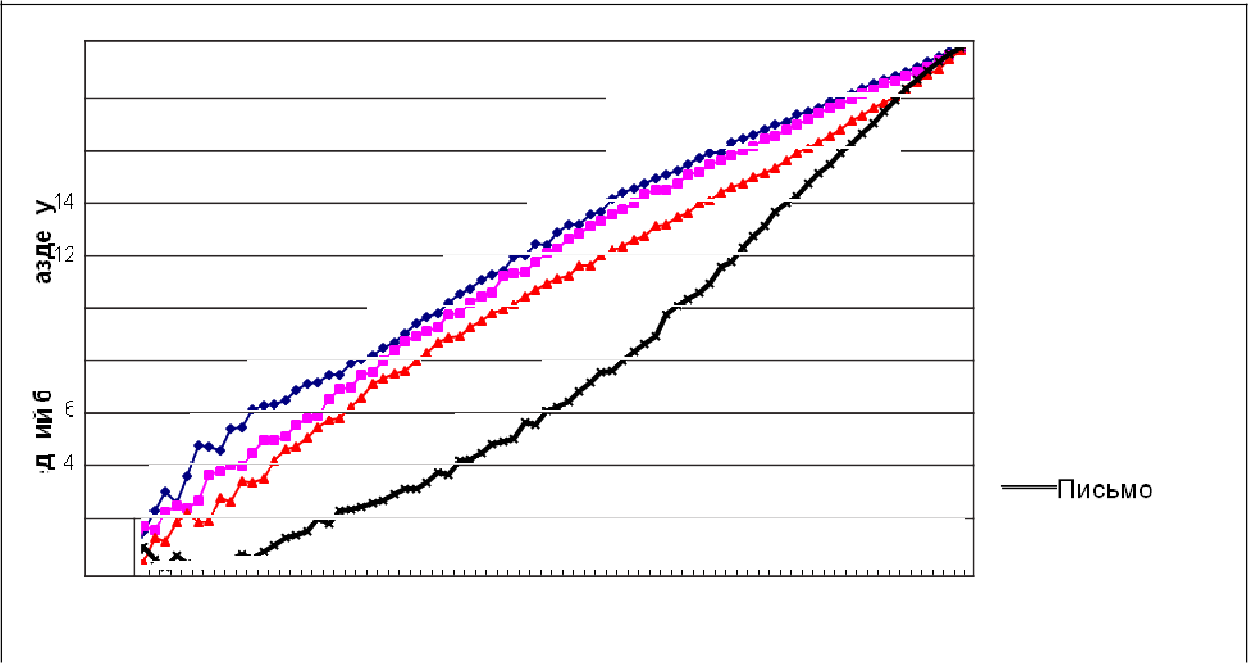 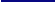 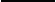 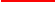 20ОНОIN 200   3   6    9  12  15 18  21  24  27  30  33 36  39 42  45 48  51  54  57  60  63 66  69  72   75  78Первичный баллРисунок 6. Распределение баллов по разделам письменной части экзаменационной работы (английский язык)В  то  же  время,  если  в  2016  г.  отмечалось  улучшение  результатов выполнениязадания 40 раздела «Письмо» по критерию «Организация текста», ответы стали более логичными, с правильным делением на абзацы, адекватным употреблением слов-связок и т.д.,  то  в  2017  г.  участники  экзамена  хуже  справились  с  организацией   текста своеговысказывания. Наблюдается большое количество логических ошибок, не  всегда правильно употребляются средства логическои связи. Хуже обстоит дело и с содержательнои сторонои развернутого письменного высказывания с элементами рассуждения. Заметна тенденция подменять собственные мысли и рассуждения заезженными штампами, не все выпускники могут показать проблемныи характер предложенных тем. Наметившаяся тенденция указывает на то, что при изучению всех языков в школах недостаточно уделяется внимание развитию мышления обучающихся, их метапредметным   навыкам    и    умениям,    не    внедряются    учебно-исследовательские и   творческие    задания,    не    осуществляется    когнитивно-коммуникативныи    подход к обучению иностранному языку, несмотря на введение ФГОС, содержащего прямые требования к перестроике учебного процесса в когнитивно-коммуникативном русле.Рассмотрим на примере английского языка наиболее типичные проблемы, возникающие у участников экзамена с разным уровнем иноязычной коммуникативной компетенции, и сформулируем рекомендации, направленные на преодоление наиболее значимых недостатков в образовательной подготовке разных групп участников ЕГЭ.Как показывает статистика ЕГЭ 2017 г. по английскому языку, большинство испытуемых успешно справляются с заданиями раздела «Аудирование». Однако, как уже отмечалось, участники экзамена из группы 1 (0—22 балла) испытывали затруднения даже с выполнением задания 1 — на понимание основного содержания звучащего текста.Рассмотрим конкретное задание ЕГЭ КИМ ELЭ 2017 г. по английскому языку.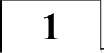 Exotic location makes Christmas memorable.Christmas day is nothing special.Adults could still enjoy some magic getting presents.Gifts from young children bring joy.The bigger family, the bigger fun.Christmas away from faшily can be enjoyable.Christmas is mainly about gift giving.Участники  ЕГЭ  из  группы  1  (0—22 балл)  и  даже  из  группы  2  (23—60 баллов) в некоторых случаях не сумели соотнести звучащиіі развернутыіі текст и его основную мысль, высказанную с помощью утверждения. Наиболее сложным оказалось для них соотнести утверждения 4 и 5 с текстами. В основном участники ЕГЭ путали тексты С и D. Типичноіі ошибкой при выполнении данного задания было то, что испытуемые соотносят тексты и утверждения только потому, что эти же слова есть в тексте и утверждении, забывая о том, что верный ответ, как правило, перефразирован, т.е. опираются в выборе ответа на услышанные слова, а не на понятый смысл высказываний.Проанализируем эти тексты с помощью скрипта.The bigger family, the bigger fun. Speaker CThere is really no more fun for me than to spend my Christmas holidays with my big family. My six brothers and sisters all sleep in one room the night before Christmas and before bed my dad reads us Christmas poems. Then he leaves, and we make up a strategy to wake up our parents the next morning. We try to be creative because we want them to get up early to open our presents, and they like us to surprise them with a special wake up call.Yme nepBas Qpa3a B TeKcTe C yKa3biBaeT Ha yTBepmpeHxe 5, o6 ATOM Tance CBHpeTenbcTByeT H o6 lH )  CMbIcn  pa  Horo  +eKcTa  H  KnioueBrIe  cuoBa  ‘we  ,  creative’,  ‘to surprise , KOTOpbie yxa3siBaioT HH TO, CTO iiM  pocTaBnxeT  ypoBOnbCTBxe  npa3pHoBaTs PownecTBo BMecTe. O6bIHHO HCHbI+yeMbIe npaBHJlbHO COOTHOCs+ Tesco c yTBepwpeHHeM, ecuH ecTb nOncxa3Ka B nepBoM npepnomeHiix TexcTa. To, CTO CJIIl6sIe  yuaiuiiecs  cOoTHecnx  oTOT TeKcT c yTBepwneHHeM 4, a we 5 noKasbIBaeT, CTO O H He no snH rpaMMaTHuecKyio cTpyKTypy nepBoii QpassI B TeKcTe C, BO3MOWHO, npOcTo ycnsIHIaJIH B TeKcTe D I’ve got 26 grandchildren (KOTopoe sBnseTcs pHCT]3iIKTO]3OM) H cpenanri BbIBO@ O TOM, CTO 3TO 6OJlbuias ceMbs, He BpyMsIBIlItCb  B CMbicn ycnsIiiiaHHoro TexcTa.TO6bI HOpTBepnxTb, uTo TeKcT D COOTHOCiiTcs c yTBepmpeHxeM 4, HaiipeM KnioueBbIe cuoBa B TeKcTe ri B yTBepwpe Hri H BsIpenriM HX 7KH]3HbIM III]3H TOM.Gifts from young children bring joy.Speaker DYou know, Christmas is such a lovely family holiday. My children are all gone from home now with families of their own, but on Christmas morning they come to my house for breakfast. I’ve got 26 grandchildren opening presents around my tree. To say the least, my heart is always full on this day because not only do they open the presents I’ve prepared, but they also bring their presents for me. I love their handmade things — they are  filled with  love.KmoueBbIMii B TeKcTe sBu8lOTCs cnOBo grandchildren’, KOTopoe cooTHOCHTGs co cnOBilMH ‘young children‘, cuOBO ‘presents , cOOTHOcsiiieecs co cuOBoM gifts  ,  H  CMbIcn  riocnenHeii QpasbI,  KOTO]3hI    COOTHOCHTCs  co  cnOBoM  B yTBepmperiHii  ‘joy .TO@BO,IJIl HTOrH no pesynbTllThM BbInooHeHHz @a Horo sapaH s, oTueTiiM,  CTO  6onee cna6sIe  rpynnsI  yuacTHHKOB   3K3aMeHa   (1       2)   cnpaBnxlOTCs   c   TecToBbIMH   sapaHHIIMH B cuyuasx, ecnri. 1) OCHOBHIIIt MI>UNI> BbIOKi13i1Ha B nepBoM H nocoepHeii Qpasax KopOTKOro TeKcTa, H]3H aToM rpaMMaTiiuecKas cvpyKTypa Her aroMbIe cnoBa we npensTcTByioT xX HOHHMIIHHIO,   2)   KnioueBbIe  cooBa   ri  QpassI  3HiIKOMbI   HM  H/HAH   IIBJIIIIOTCII   CHHOHHMIIMH HJIHaHTo HMaMri. HanpHMep, nepBoe  3apaH e  (cM.  Hxme)  6sIno  B  uenoM BbInonHeHo ycneiiiHo. HpaxT uecKH Bce  B  rpynne  2  ii  uacTb  yuacTHriKOB  B  rpynne  1  cripaBHJlHOb  c  cOoTHece  Hen nepBoro yTBepmqe He c TeKcTOM F, TaK raK iiHTep auHoHaubHoe cnoBo ‘exotic’  nerKo COOTHOCHNOCb cO cnOBIIMH Africa, palm tree, a nocnepHxx Qpasa I won’t forget that holiday cOOTHOcHnacs  c KnioueBsIM CnOBoM B yTBepmpeHHii  — memorable.Speaker FOur family always takes a holiday during Christmas break. We usually go abroad and celebrate this day in a hotel. One time  we were  in Africa,  so  on Christmas  Eve we went  to the  beach and had a barbeque. My parents  put our presents  under  the  palm tree outside our hotel  room, and that’s where we found them the next morning. I remember laughing that Santa went swimming after delivering our presents that year. I won’t forget that holiday.PexoMeHqyezcn  Ha  ypoKax  riHOCTpIIHHOro  ssbIKa  npepasBJIIITb   IIHIIJIOFH'IHbIe   sapllHHM, Korea nO HMaHiie ocHOB oro copepmaHiis 3aBiicxT  OT  Bcero  cMbICna  TeKcTa,  a  He  TonbKO OCHOB •IBaeTcs ma nepBo H/HAH riocnenHex Atpase. Oco6oe B HMaHHe cnepyeT o6paTri+b HH HaxompeHxe KnioueBsIX CnoB B yTBepwpeHxxX, KOTOpsIe paioTCs B sapaHHH, ii B npepnaraeMbiX TeKcTaX.B 2017 r. 3a@aHHe 2 6bIJIO BbInonHeHo HaM oro uyuiiie, ueM B 2016 r., o ueM GBxpeTenbcTByioT  paHHbIe  cTaTHcTHKH.  CpepHiiii  nporie  T  BbInon  eHxs  paHHoro  3apaHiis B 2016 r. coc+IIBHJI  69,4,  B  +o  BpeMs  KICK  B  2017  r.  — 83.  Qa  Hoe  pesKoe  ynyuuieHHe Bbinon e He sapaHrix 2, BeposTHO, MOWHO O6r1ICHHTs TeM, uTo yu Tenx ypensnH eMy 6onsiiioe BHHMaHrie,     TaK    KICK    B   ripoiiinOM    rosy    ono   OKa3ilJlOCb     CIIMbIM    CJIOWHbIM     B ]3aspene«AypiipoBaHxe».Pas6epeM	sapIIHHII,	KO+OpbIe	BsI3BanH	ari6oubuixe	3aTpypHeHris	B   ]3asneue«AypiipoBaHxe» y rpynnsI 1 x uacTx yuacTHxKOB in rpynnsI 2.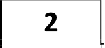 Emily’s history class requires a lot of effort.Grandparents of Sam’s friend are his grandparents’ neighbours.Sam didn’t see his parents for two months.Emily wouldn’t want to spend her summer like Sam.In June Emily was away from home.Emily’s family plan to visit Greece again.Emily won’t be able to show Sam her photos.3aTpypHeHHs BhI3Banii yTBepmpeH s C F. YuilCTHHKH 3 rpynnsI 1 H 6Onsiiias uaCTb yuacTHHKOB H3 rpynnbI 2 oTMe+unH yTBepwpe He C KaK npaB ubHbIii oTBeT. TEK HH o+o? HpOaHHJI 3xpyeM KoHTeKcT, B KOTO]3OM KpoeTcs oTBeT ma yTBepwpeHHe C.Emily: Yes, by the way, Sam, how was your summer? Did you do anything special?Sam: It was great. I spent two months at  my grandparents’  cottage on  a lake.  My grandfather  is into fishing, so every day we went out on a boat with him. The weather was hot, so I was able to sunbathe and swim a lot. My friend was visiting his grandparents in the cottage next door, so we spent some time running around the countryside, climbing trees and picking wild berries.B TeKcTe roBOpHTGII O TOM, CTO CRM npoBen pBa Mecsiia y pepyiiiKH H 6a6yiiiK ii qpyr HaBeiuau ero. B TeKcTe HHuero He roBOpHTCII O TOM, 6bIu pOpHTeuH c CoMOM HAH  we 6bIJIri. OTciona BsIBO@ O TOM, HTO CRM He BHpen popHTeneii pBa Mecsiia, cpenaTb Henb3s. HpaB nhHbI) oTBeT — 3 (B TeKcTe He cKasaHo). HenpaBHubHbIii oTBeT 6bIJI BbI6pa , nOToMy uTo yuacTHriKH BrIxBaT  nH TOnbKo Qpasy  I spent  two  months  at  my grandparents’  cottage  on a lake  ii  HeCMOFJIH  H]3OIIHIIJ4H3HpoBaTb Becl> QparueHT,  NTO CBripeTeubcTByeT, c  OnHOI)  CTO]3OHbI,  O IiJIOXOcQOpM   poBa   Hslx     yMeHHsX     BbIpensTs     3anpaiiiHBaeMyio     H  §iopMariHio,     c   ppyroiio  HepocTaTO'IHO  ]383BHTsIx  ueTanpepMeTHbIx  yMeHHsX  paccywpaTb   peuaTb  BbIBOQbI.AHanorHuHas  KapTHHil  Hil6nioqaeTcs      c  yTBepmpeHHeM   F.  YuacT  HKH  H3  rpynnbI  1 H 6OJ4siiias nacab  yuacT  HKOB  H3 rpynnsI 2 oTMeTHuH yTBepmpeHHe  C  KaK  H]3iIBHJ4bHbIii oTBeT, B To BpeMs raK  npaBrinhHsIii  oTBeT — 3  (B TeKcTe  He cKasllHO). HpoaHanHsiipyeM KoHTeKcT.Emily: I spent June on the couch in my flat, reading books and watching some boring TV shows.All my friends were gone by then, so I didn’t even have anyone to go roller skating  or bike  riding with. Then in July I went to the seaside with my family. We visited Greece but the sea  was stormy most of the time, so we mostly did some sightseeing and shopping. We swam only two times! The most exciting part of the trip was visiting the ruins of Athens.B TeKcTe  roBopHTGII  TOJIbKO  O noceiue  Hit  ceMbH  OMDH   LpeiiHH  B iiioHe,  o  nnaHax  ceMsii HH B 3TOM Il6saue, Hri B KoHiie TeKcTa we coo6iuaeTcs.TIIKHM o6pasoM, y yuacT HKOB rpynn 1—3 BbI3bIBIMoT sa+pypHeHHs y+Bepwne  He, HHQopMariii o xOTOpbIx HeT B TeKcTe. Yua neck onpepensioT npepnomeHHoe BsIcKa3sIBaHHe KaK BepHoe HAH HeBepHoe (True/False), HcXops He He conepwa He TeKcTa, a H3 BbIXBaue HbIX cnOB  H  GJlOBOcoueTaHH i  JIH6O  iicxops  in   cBoero  nxuHOro  OnbITi1,  B  To  BpeMs  KIIK  B  TeKcTe@8HHOI)  HH   O]3MIIIJHri   eT, H npaBriubHsIM  o+BeToM 6ypeT «B TeKcTe  we cKasaHo» (Not stated).OpHaKo   B  iienoM   Hax6onsiiiHe   3aTpypHeHiix   BbI3BI1nii  3apaHrix   3—9,  OTHOCsiilxecs K sanaHHsM BbIcOxoro ypoBHs cnOwHOCTH. C HHMri ycneiu o cnpaBHnacb  rpynna  4  H  'I8OTb rpynnsI 3. QilHHsIe 3apaHiix npoBepsnii yMeHxs non O H TOUHO  HOHHMIlTs  pocTaTouHO  cuOwHbIii ay+eHTHUHhIii TeKcT.         Kim hopes to introduce people who . . .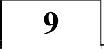 write about poverty.work with volunteers.deal with world problems.Kim: I am hoping to hear from people who do something to change the world. I’ve been reading about men and women who volunteer in difficult areas of our globe, where there is fighting, hunger, destitution. I would love to listen to their stories and have the audience get acquainted with these modern day heroes.Ywe nepBas Qpa3a yKa3bIBaeT  Ha To,  uTo  npaBHnhHbIii  oTBeT  3, npx  ATOM  B  pa  Hon Qpase ecTb cJIOBII, KOTOpbIe He H3MeHeHbI HJIH MIIJIO H3MeHeHbI  B  yTBepwpeHHri,  TaKHe  xaK ‘world’H ‘hope’  —  hoping’.  O@HilKO  OpHH  yuacTHHKH  He  rpynn  1  2  BsI6panii  oTBeT  2, BepozTHO, onripascb Ha nricTpaKTop ‘volunteer’, a ppyr e — oTBeT 1, OHHpascb Ha 3 aKoMoe cnOBo ‘hunger’. 3necs TaKme npocnemriBaeTcs TiiHHuHas oiiiii6Ka yuacTHiiKOB He rpynn 1 ii 2 onripaTbcs  He Ha cMbIcn  TeKcTa,  a  Ha  BbIXBaueH   bIe oTpeobHbIe  3HaKoMbIe cooBa.Pe3yns+aThI	j3a3pena	«H+enue»	conOCTilBHMbI	c	pe3ynsTaTaMH	paspena«Ayr  pOBaHHM1›   H  peMoHC+p  pyioT,   uTo   B  uenoM   oK3aMeHyeMMe   ycrieiiiHo   cnpaBHuHCb c saga sMH @ilHHOro pasnena. CTaTHcTiira noKa3hIBaeT, uTo sapaHHs  ris pasqena  «'ITe  He» 6bIJIH BbInouHeHbI  pocTaTou   o ycneiiiHo  rpynnaMH 2W.BMecTe  c TeM HeKoTOpbIe  Papa  He oKasaniics  cnomHrIMH  gos   yuacTHiiKOB  He rpynnsI 1H HeKoTOpbIx  yuacTHriKOB  rid rpynnbI 2.Hpoa  anus  pyeM HeroTOprIe vpypHoCTii, BO3 Hraioiuiie npH BsInon  e  Hit Papa  He 10  —Ha noHHMa      e  ocHOBHOro  copepwaHHs TeKcTa.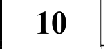 J,	Getting around the city, 2	Always in a hurryUnknown  side of the cityWinning and losingThe city of skyscrapersFor the holiday and moreSaving the varietyNickname  for a buildingB @,aHiioM sapaiiiiii cIlMhIM +pypHsIM Box yuacTHiiKOB H3 rpynn 1 x 2 ii HeKoTOpoii uaOTH rpyrini•I 3 oxasanocb ycTaHOBHTf• COoTBeTcTBrie merry 3aronOBKOu ri QparMeHTou TeKcTa C.HpllKTiiuecKH   Bce   HcribITyeMbIe   B  BbIiiieHasBa   Hblx   rpynnaX   B •I6panri   oTBeT   5,    KOTO]3bI )OKasancs HeBep   bIM. HpoaHanii3xpyeM TeKcT ii saronOBKH 4 x  5.C. The Chrysler Building was in a race with the Bank of Manhattan for getting the title of the tallest skyscraper in the world. The Bank was likely to triumph, with its height  of 282 meters. But the spire of the Chrysler Building was constructed in secret inside the tower.  Just one week after the Bank of Manhattan was finished, it was put in place, making it 318 meters tall and beating the Bank. It wouldn’t keep this title for long: one year later the Empire  State  Building  was erected.B @aHHoM TeKcTe Heo6xOnxMO BsIpenxTh I(KoueBsIe cnoBa ii nonCKll3KH, KOTOpsIe noMoryT onpepenHTb HpIIBHJIbHbIii 3aronoBOx. KnnueBbIMH IIBJlnIOTcs cuepyio He  cnoBa  B nepBoii Qpa3e 'a race’ 'for getting the  title  of  the  tallest  skyscraper  in  the  world',  'to triumph',    'beating',    KOTOpsIe   xopoiuo    cOOTHOOIITcs    co    cnOBOM   'winning'    B  saronoBKe, ii  nocnepHss  Qpa3a,  cMsICJI  KOTOpoii  cOOTHOCHTCs  co   cnOBOM  'losing',  CBxpeTenscTByioiuas o noTepe THTyna caMorO BbIcoKoro spaHHII B MHpe. 3aronoBOK 5 He nopxOpHT, XOTs B TeKcTe npxcyTcTByioT HasBaHxs Tpex BsICOTHbIx spaHiiii, HO Hiiuero He roBOpHTGs o  CaMoM ropope, roeOHH  HaXopsTCII.  TIIKriM  o6pasoM,  sarouOBOK  5  ItBnseTcs  nriOT]3I1ETOJ1OM,  a  He  BepHbIM o+BeToMprix TeKcTa C.РезульТllТЬІ   ВыполНеНия   задllНИя   11   сопОСТllВИМы   с   резульТаТаМи   задаНия   10. В   ііелоМ   учасТНиКИ   НрllКТичесКи   из   Bcex   групп   пОВОльНо   успешНо   спрllВИЈlисЬ   С  HHM. В задаННН 11 НеобхОдиМО было запОЈlННТь пропусКи часТяМи предложения, даННьІМН Ниже. ТрудНьІМ Q,ля группьІ 1  и  частично  для  учасТниКОВ  из  группьІ  2  OKII3ilJIOCb  ЗІІНОЈІНИТЬ пропусК В, ВьІбраВ OQ,HH из предложеННьІХ QparMeHToB 1—7.After the construction of the Admiralty in 1704 and the Alexander Nevsky Monastery in 1710, it was  decided  to build a road B 	each other and with the Novgorod Path, which was used by Russian merchants.YuairiHecs  ponmHhI  6hIJIH BsI6paTs  HymHbIii  QparMeHT  Box Canon   e    s  nponycKa  B TeKcTe HecuepyioiuHX BIIpriIIHTOB:and hotels there or nearby the avenueshowing the original width of the avenuewhich was not as straight as it was plannedwhich were built by famous architects andconnecting these two important structures withand a few rows of trees were planted along the streetas the 40 largest banks of Russia, Europe and AmericaYuairl ecs in rpynnsI 1 H peg yuacTHHKOB in rpynnsI 2 BsI6pauH Qcs sanonHeHHs n 6o QparMeHT 3, nH6o 4. B o6OHx cuyuasx yuaiy ecu He npHHsJlH BO BHHMa He HH cTpyKTypy npepnomeHiix, HH ero copepmaHHe. B paH oM cnyuae nopxoniiT §iparMeHT 5 (connecting these two important structures with), rpaMMaTHuecKas cTpyxTypa KOTOporo,  HauH  aeTcs c up  uaCTHlt H 3aKa u BaeTcs npepnorOM 'Wlth', KOTO]9hI) MOV o  ynoTpe6HTr  Go  cnOBOcoueTaHrieM 'each other'. Heo6xOpHMO o+MeTHTb,  CTO  x  copepwaHxe  TeKcTa  cTa  oBHTOli  JlOrHuecKH  nOHIITHbIM npx sanonHeHHii nponycKa, TaK xaK roBopxTCs o pByx BamHbIX o6reKTax cTpo TenscTBa. ApMHpauTeiicTBe    H   MoHacTbIpe   AneKca  Spa	HeBcKOro.	TaKHM O6pasOM,	enoH  Ma  He rpaMMaTiiuecKHX	cTpyuTyp,	HeyMeHxe	ycTaHaBnHBaTs		nor	uecKHe	cBss		H}9HBOQIIT K HenpaBrMbHoMy BbI6opy o+BeTa. BbI6Hpas oTBeT, oKsaMeHyeMbIe He Bcerpa ocos aIOT, zoo BOccTaHoBneHHsIii QparMeHT  ponmeH  cooTBeTcTBoBaTs npepnomeHiiio  H HO CTPYKTYPE,  ii noCMЫCNY. ЧастО ВьІпусКниКИ из групп 1 и 2 Не  обраіиаюТ  ВНИМІІНия  На  союзьІ,  союзНьІе слоВа и другие элеМеНТьІ, служащие для GВІІЗИ CJIOB В предложеНии и оргаНиз:іі(ии ТексТа, придающие  еМу  логичесКую  заВершеННость.  QуМается,  чТО  И  В  ЗТОМ  случае  причиНа КроеТся В НедосТаТочНОй праКТиКе рабоТьІ СО GВІІЗНЬІМи  ТеКсТаМи  и  нехВаТке МеТапредМеТньІх  уМений  ІlНализа  и сиНтеза.Наибольшие трудНосТи участНиКН ЗКзаМеНа  из  групп  1—3  иcHЬIThIBIIIOT  Н]ЗН ВыполнеНии задаНИ ) 12—18 — задаНН ) ВьІСокого  уроВНя  CJIO  (НОСТи.  НеобхОдиМО  oTMeTиTh, 'ITO В 2017 F. НіlблюдаеТся НеКоторое улучшеНие резульТаТоВ: В 2016 г. средНий проиеНт ВыполнеНия — 60,2, В 2017 г. — 63). НО Н]ЗИ ЗТОМ средНие резульТаТі•І ВьІполНеНия дIlHHhIX задаНН) HaMHoro Ниже, чеМ для других задаНИі раздела «ЧТение» (средНий проиеНт ВыполнеНия задаНия 10 — 83; задаНИlІ 11 —  82,  задІlНИ i  12—18  — 63).  УМеНия  nOHHMllTb HOJIHO И ТОчНо ауТеНТи'ІНЬІй  письМеНньІй  TeKcT  уВеренНо  пoKaзьIBluOT  ТОльКо  участНиЕи экзаМена из группьl 4, получиВшие оТ 81 до 100 бНЈІЈІОВ. ОбращаеТ ВННМаНие На себя и ТОТ QaET, чТо аналогичНьІе уМения В аудироВании ВьІше, чеМ  В чТении  (В  аудирОВаНии  средний балл — 72; В чТеНии — 63). QaHHoe положеНие дел МожеТ объяСНяТься ТеМ, чТо В HacToяiuee ВреМя  шКОЈІЬННКи предпочиТаюТ  слушать, а не  чиТІІТь.PIIOCMOTQHM  HeKoTOpsIe  rid  cuOwHbIX sanariHii.According to the text (paragraph 1), the effects of caffeine  ..are not strong.can be of opposite character.have not been studied well enough.are very dangerous.Every day it seems that medical researchers come out with a new study about coffee, how it is extremely unhealthy for you and/or full of amazing benefits. The focus of most of these studies is more particularly about the effects of caffeine on human health. As caffeine, coffee’s most potent element, is a stimulant, it can produce both positive and negative  effects. It can  wake you up in the morning, but it can also lead to sleeplessness, a racing heartbeat, and anxiety.3 auHMbIMH Qcs npaB us oro BbI6opa Bapxa Ta oTBeTa sBnlIIOTCII KmoueBrIe  cnoBa, KOTOpbIe ML•I BMpenHuH KH]3HbIM HIpH TOM. HpIIBHJ4hHbIii  oTBeT  —  2  — 'can  be  of  opposite character' — ro xpeTris  poBa  B  nepBoM  H  npepnocnep  eM  npepnoweH  ex  c  nOMOlusio HO@CKII3KH, @IIHHOM B Qopue aHTOHHMOB/OHHO3HI1 ii: extremely unhealthy — full of benefits, positive — negative effects. OTBeTsI 1 H 3 HeBep sI, Tar KaK TaKoii xH§iopMariH B TeKcTe HeT, nocnep Hii oTBeT HeBepeH, Tax  KaK  B  TeKcTe  Bce  BpeMs  rOBOpHTcs  He  TonbKO  06 OTpiiiiaTenbHOM oQQeKTax roQe, Ho x o ero nonOmHTensHbIX CBOiicTBax.PaccMOTpiiM eirie opHO H3 3apaH ii 12—18 pasqena «'ITeHHe», KOTopoe Tone BbI3BilJIO onpepeneH bIe Tpyp ocTH H HOKa3auo pas6pOC oTBeToB y oK3aMeHyeMbIX s rpynn 1—3. TaK, yuacTH KH  oK3aMe  a  BbI6H]3iliI  B  KauecTBe  BepHoro  oTBeTa  Bce  ueTbIpe  npeqnoweHHsIX Bapria  Ta.18	From the last paragraph it can be implied that ...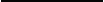 Hudson’s discovery wasn’t scientifically validated.it’s very difficult to get a patent in the USA.Hudson made alchemy popular again.Britain and Australia have similar scientific traditions.Найдем последний абзац и проанализируем контекст.Hudson   even   received   patents  in  Britain  and  Australia,   though   not  іп  the  USA. I should interject that the awarding of а patent does not mean that а government agency has successfully reproduced the invention in question, or eveп that they have validated it as beiпg scientifically sound. Interested in alchemy Hudson became convinced that  his white  powder gold was the stuff of many legends. Не equated it with “the philosopher’s stone”, and “the food of the gods”, among other things. Hudson believed he had rediscovered an ancient alchemical formula. And, naturally, numerous companies sell solid or liquid forms of “white powder gold” supposedly created using variants of Hudson’s recipe.Проанализировав данный абзац, можно сделать вывод, что ответ 2 неправильный, так  как  в тексте  отсутствует  информация  о том,  трудно  ли  получить  патент  в США.  В абзаце сообщается только о том, что Хадсон не получил патент в США (см. первую фразу абзаца). Ответ 3 тоже не подходит, так как в тексте не говорится о том, что он сделал алхимию вновь популярной, а подтверждается только то, что он интересовался алхимиеіі.  В тексте  также  ничего  не сказано  по поводу  того,  имеются  ли в Британии  и Австралии одинаковые научные традиции; сообщается только, что Хадсон получил там патенты. Таким образом, остается ответ 1. Он является правильным, что подтверждается второй фразой абзаца, в которой говорится о том, что правительственное агентство даже не подтвердило научную значимость его открытия.Для успешного выполнения заданий 12—18 KHM ЕГЭ по иностранным языкам требуются  коммуникативная компетенция  на уровне B1+ — B2, а также умения  работать с информацией, т.е. не только развитые предметные, но и зрелые метапредметные умения, такие как умения анализировать, сопоставлять, делать выводы.Подводя итоги по рецептивным видам речевой деятельности, отметим, что экзаменуемые из групп 2--4 хорошо владеют умениями извлекать основное содержание из звучащего или письменного аутентичного текста. Преобладающая часть выпускников из этих групп умеет извлекать запрашиваемую информацию из звучащего или письменного аутентичного текста, хуже обстоит дело с пониманием полной и точной информации,  как в звучащем, так и в письменном тексте.Типичные ошибки в аудировании и чтении у участников экзамена из групп 1—3 имеют практически один и тот же характер, но участники из группы 1 совершают эти ошибки в абсолютном большинстве заданий, участники из группы 2 совершают эти ошибки реже, участники из группы 3 — еще реже:участники не умеют выделять ключевые слова;участники не умеют игнорировать незнакомые слова и шире информацию, не требующуюся для понимания основного содержания текста или запрашиваемой информации;участники не умеют опираться на смысл текста, а не на выхваченные отдельные знакомые слова;— участники  выбирают  варианты  ответов  только  потому,  что эти же слова есть в тексте, и забывают о том, что верный ответ, как правило, перефразирован;у участников недостаточно развита языковая догадка.Рекомендуется при  подготовке  к выполнению  заданий  разделов  «Аудирование» и «Чтение» отрабатывать различные стратегии аудирования и чтения и повышать эффективность   их    использования    в    соответствии    с    коммуникативноіі    задачей. В частности, если стоит задача понимания основного содержания прослушанного или прочитанного текста, от учащегося требуется умение выделять ключевые слова и не обращать внимания  на  те,  от  которых  не  зависит  понимание  основного  содержания.  К сожалению, до сих пор у части экзаменуемых групп 1—3 не сформированы умения поискового   и   просмотрового   чтения,   совершенно   необходимые   для  использованияиностранного языка в реальных жизненных ситуациях; учащиеся ориентированы на дословное восприятие текста в грамматико-переводной методической традиции. Зрелые умения поискового и просмотрового чтения особенно помогают школьникам при выполнении заданий, проверяющих умения понимать запрашиваемую/нужную/интересующую информацию, а также понимать полно и точно информацию в звучащих и письменных текстах различных жанров и стилей. Рекомендуется уделять больше внимания стратегиям работы      с      аутентичными       текстами       информационного,      научно-популярного и художественного характера, учить  находить  правильный  ответ  по ключевым  словам  в утверждениях и текстах, извлекать информацию  из текста, обращая  особое внимание  на смысл текста и характерные детали, а не стремиться понять значение каждого слова.Необходимо также развивать  языковую  догадку, учить школьников догадываться о значении незнакомых слов по сходству с русским языком (интернациональные слова), по словообразовательным элементам, по контексту. Актуализация пассивного вокабуляра и   языковой  догадки  возможна	только   в   процессе   аналитического  чтения  текстов, содержащих	некоторый	процент		незнакомых	слов   и/или  грамматических  явлениіі, текстов,  которые  были  бы  интересны   учащимся  и  заставляли   бы  их  думать,  искать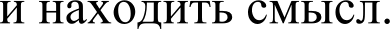 Раздел    «Грамматика    и    лексика»    был    выполнен    несколько    лучше,    чем в предыдущие годы, но все же хуже, чем разделы «Аудирование», «Чтение», «Говорение». Экзаменуемые из всех четырех групп все еще допускают ошибки в заданиях 19—25, которые проверяют базовыіі уровень владения грамматикой. Участники, не преодолевшие минимального пopoгa, часто не знают даже форм простого прошедшего времени неправильных   глаголов,    сравнительноіі   и   превосходноіі    степени    прилагательных и наречий,  притяжательных местоимений  и т.п. Вместе  с тем  по сравнению  с 2016  г.    в 2017 г. результаты заметно выросли. Так, в 2016 г. средниіі процент выполнения данного задания по английскому языку составлял 57,7, а в 2017 г. — 68.Проанализируем конкретное задание базового уровня сложности на проверку грамматических навыков, с которым не справились не только участники из групп 1 и 2, но и ряд участников из группы 3. По-прежнему типичноіі ошибкой является неумение распознать и употребить страдательный залог в нужной форме.230		When а calf is born, it 	and protected  by the whole	RAISE matriarchal herd.Вместо правильного ответа is raised либо ‘s raised участники давали ответы: rose, rosed, raised, raising, was raised, was raising, is raising и т.п. Как видно из примеров, были допущены не только грамматические ошибки, но и лексические, так как учащиеся путали глаголы to raise и to rise. Участники не могут анализировать контекст, иначе они бы увидели подсказку в первоіі части предложения, в которой использовался страдательныіі залог в настоящем неопределенном/простом времени. К сожалению, участники экзамена не только путают времена и залоги, но и не понимают сути и формата данного задания. Так, некоторые экзаменуемые вместо правильного ответа ‘is raised’ давали ответ  ‘raiseless’. Они не задумались над смыслом предложения, над тем, какая часть речи здесь нужна. Если предыдущий пример демонстрировал пробелы в изучении английского языка в основной школе, то последующие приведенные примеры говорят о пробелах, которые ТЯН TGЯ G HIlUHJIbHOM HIKOЛhI Н, К GOЖHJIeHHIO, HE ЛНКВНДН]ЗОВіІНhІ ИН В OGHOBHOM, HH Встаршеіі школе.19	What  is archeology?  It is the study of human activity, primarily  throughthe study of 	material remains.	IT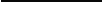 OTBeTbI, KOTOpbIe paBA4H  BbInycKHHKri  no  sapariHio  19,  6bIJIH  ]3a3HOO6pa3HbI,  HanpriMep: it’s, it is, her, his, their, the, Ho npaBHHhHsIii  oTBeT 6sIn its. QaHHhIii  npxMep  cBHpeTenscTByeT O  TOM,  uTo  yuaiuHecs  He  BnapeioT  MaTepHauOM  HIIuilJIbHOil  IIIKOJIbI,  a   HMeriHo n]3HTsmaTensHbIMx MecToiiMeHiixMH. Eiile onxH up Mep npo6enoB B OBnapeHHii MaTep anOM riauaubHOi)  IHKOJIbI  MOWHO  His RTH  B cuepyniiieM 3apariHH:It had been known that microwaves generate heat. But he was the  23	 	one to think of using this heat to cook food.ONEPas6pOC oTBeToB K sapaHHio 23 He MomeT He ypxBJIlITb:  one, ones, two, second, third, five x +.n. HHorpa B npaBHubHOM oTBe+e  nonycKanacb  opQorpaQHuecKas  oaix6Ka,  H  oTBeT  He 6bIJI  H]3HHIIT.3apaHHII 26—31 HH cJlOBOO6pasoBa He 6bIJIH BbInonHeHbI nyuiiie, ueM Papa He 19—25. OTMeTiiM, uTo Bce rpynnsI yuacTHxKOB B nopaBnsioiueM  6onsiiiHHcTBe  npaBHJlhHO o6pasOBbIBauH apexes OT npHnara+enbHbIX, BMecTe c TeM y yuacT  HKOB  H3  rpynnbI  1 BcvpeuanHCh  saTpypHeHxx  gave  npH  O6pasoBaHxH  npxnaraTenbHsIX  oT  cy   ecTBiiTenbHhIX beauty, fame, KoTOpsIe HMenT BbIcoKyio  uaCTHOcTb  ynoTpe6neHHs  Bo  Bcex  YMK  H3 QepepanbHoro cnxCKa. ' acToTHsIMH OKi13aJIHCb OIlIH6xx y yuacTHiiKOB xs rpynn 1—3 H B npaBorixcllHHH, BO3MOmHO, HHorpa He-3a HeBriHMaTeubriOCTri. TaK, iiiKOJlbHHKH macro nHcHJIH C oiiix6KaMx, HanpxMep, cnoBa beautiful, famous, joggers, naturally, npx ATOM OIlIx6xa cnyuanaCb H B TOii uacTH HOBOro cnOBII, KOTopas rioBTOpsna oriopHoe cuoBO, HOoToMy iix oTBeT He 3acuHThIBHJICIt  Kav  npaBiinbHhI   .3apaHHlf 26—31 HMeioT ueKcHKO-F]3aMMaTHuecKriii xapaKTep, I.e. eject Tpe6yeTcs we TOJIhKO O6pasoBaTs HoBoe cnoBO npx nOMoiuii aQQxxcailiiH, HO ii nocTaBiiTs ero B HymHyio rpauMa+uuecKyio	QopMy.	B	ocHOBHOM		3TO	BOnpoc	O	TOM,	cnepyeT	ynoTpe6HTb cyiiiecTBxTeni•Hoe  B  epHHcTBeHHoM	unit	MHomecTBeHHoM   uxcne.	Peg	yuacTHiixoB	He yuHTbIBllioT Ko TeKcT H O6pasOBbIBanT cyiiiecTBriTeusHbIe B epHHcTBeHHoM  uncle,  B  To Bpeus Kav KoHTeKcT Tpe6yeT MHomecTBeHHoro uiicna iinH Hao6opOT. HanpHMep,  B ATOM cnyuae O]3Ma rnaroua have H oTcyTcTBHe HeonpepeueHHoro apTHxJls QHK ioT Heo6xOpHMOOTb HCnonssoBaHiix cytrlecTBiiTenbHOro visitor B  QopMe  MHomecTBe  Horo  uHcna — visitors. TaK,  oueHb  MHorxe  oKsaMeHyeMbIe  paBauH  oTBeT ‘visitor , a  He ‘visitors ,  uTo, 6esycnoBHO,GBssa  o c	eBHHMa  iieMr	KoHTeKcTy.  26	The 2011 earthquake caused an estimated $26 million in damages to the cathedral. Repairs are underway, but nevertheless,   	 still have full access to the key areas of interest inside the cathedral.VISIT'cIOTHHKH 3K3aueHa H3 rpynn  1—3  Bce  ewe  HcribITbIBIU-OT  3aTpyp  e  He  npii o6pasoBaHiiii OT]3HiiaTensHsIx nprinaraTensHbiX, oco6eHHo, ecux HymeH oTpiiriaTensHbli cyQQriKC, a we npe‹]iHxc,   anpHMep, B cnepyiouirix 3apIIHH1IX.It is important  to say that  this huge park was designed  as a leisure space  28	for all New Yorkers, 	of color or class.REGARD  29		 	side exhibits explore the lives and habitats of other underwater species, as well as penguins and marine mammals.COUNTЗадания 32—38,  которые  проверяли,  умеют  ли  выпускники  использовать  слова в связном тексте с учетом их смысла, сочетаемости слов, грамматического оформления, были выполнены достаточно успешно и значительно лучше, чем в прошлом году (средниіі процент выполнения в 2016 г. — 63,9; в 2017 г. — 73). Однако они оказались сложными для участников экзамена из групп 1 и 2. Некоторые традиционные задания, проверяющие базовую лексику, все еще остаются сложными  для участников  из групп 1 и 2. Например, в нижеследующий контекст нужно было вставить один из глаголов:talk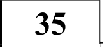 sayspeaktellSolo travelling also developed my communication skills. I think I truly reached my full socializing  potential  when  I  was  travelling  alone  in  Europe. I can	that European culture is extremely social in itself.Многие экзаменуемые из групп 1 и 2 вставили глагол ‘tell’ вместо глагола ‘say’.Однако были трудности, с которыми не справились не только экзаменуемые из групп 1 и 2, но и ряд участников из группы 3. Например, в нижеследующиіі контекст нужно было вставить один из глаголов:fulfil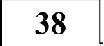 succeedachievemanageThese  communication   skills  have  helped  me  to  3	in  work,  friendship  and relationships.Правильный  ответ   — 2,  потому   что  только   после   него  нужен   предлог  ‘in’. К сожалению, ряд экзаменуемых выбрали варианты 1 и 4, возможно, потому, что эти  слова оказались более знакомыми для них.Разберем еще один пример из другого варианта, которыіі тоже дал разброс ответов в гpyппax 1—3.However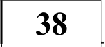 ThereforeAlthoughMoreoverThe four winners began their one-night stays from the 23'd  of June. 3 	there were по other nights to win, all the visitors to the Eiffel Tower had the chance to tour the apartment and јоіп а match viewing pany.Правильный ответ — 3. Давайте убедимся, что другие слова из списка не подходят для данного пропуска. Предложенные нам moreover и therefore являются вводными словами, но не имеют значения противопоставления. Вводное слово moreover вводит дополнительныіі аргумент, усиливающиіі главную мысль, и имеет значение более moгo. Вводное слово therefore используется для объяснения вывода или последствий и имеет значение следовательно, поэтому. Although является союзом, вводит придаточное предложение,  и  после   него   не  ставится   запятая;   это  слово   подходит   к  пропуску  в задании 38.Подводя итоги анализу результатов выполнения заданий данного раздела участниками экзамена, можно отметить типичные ошибки. При выполнении заданиіі 19— 25 выпускники не могут:понять, какая часть речи необходима, чтобы заполнить пропуск;определить, какая форма глагола проверяется в пропуске личная (видо-временная), неличная (герундий, причастие, инфинитив);определить,	относится	ли	деііствие,	выраженное	глаголом,	к	настоящему, прошедшему или будущему;определить, нужна ли форма деііствительного или страдательного залога глагола;определить, используется глагол в прямой речи или в косвенной, и сделать соответствующие выводы о нужной видо-временноіі форме;образовывать	множественное	число	существительных,	степени	сравнения прилагательных и наречиіі, порядковые числительные, местоимения разных типов.При выполнении заданиіі 26—31 учащиеся допускают следующие ошибки:образуют от опорных слов однокоренные слова не той части речи, которая требуется по контексту;образуют несуществующие слова;не понимают контекст, требующиіі слова с отрицательным значением;используют не тот отрицательный префикс или суффикс, который употребляется с указанным корнем;не соблюдают правил орфографии, неправильно пишут слова;используют	существительные	в	единственном	числе	там,	где	требуется множественное число или наоборот.При выполнении заданий 32—38 участники экзамена:не учитывают контекст при употреблении слов;не умеют выбрать нужныіі по контексту синоним из ряда предложенных;допускают ошибки в лексической сочетаемости;не учитывают грамматическую конструкцию при выборе нужного слова;допускают ошибки в фразовых глаголах.Рекомендуется  при подготовке к данному разделу:внимательно разбирать задания и объяснять, какую коммуникативную задачу предстоит  выполнить,  что  будет  способствовать  ликвидации  ошибок,  ведущих к смешению форматов заданиіі раздела;отрабатывать стратегии употребления грамматических форм, частей речи, словообразования, словоупотребления на связных текстах, а не на отдельных предложениях;обращать внимание не только на формы образования времен и залогов, но и на их значение и функции, от которых зависит их употребление в контексте;обращать внимание на правильность использования лексика с точки зрения сочетаемости и грамматического окружения;изучать и использовать наиболее частотные фразовые глаголы в контексте;после выполнения задания проанализировать допущенные ошибки и подобрать упражнения, которые помогут их ликвидировать;выполнять	задания	данного	раздела	с	заполнением	бланка	ответа,	чтобы контролировать орфографические ошибки.Перейдем  к анализу результатов  раздела «Письмо».Уже отмечалось выше, что раздел «Письмо» оказался, как и в предыдущие годы, самым сложным для экзаменуемых, а его результаты значительно ниже, чем в других разделах экзаменационной работы.Задание 39 данного раздела было выполнено лучше, чем в прошлом году (средниіі процент выполнения данного задания в 2016 г. — 76,6; в 2017 г. — 83). В последние годы наметились   некоторые   положительные   тенденции   в   написании   личного   письма.   К положительным моментам отнесем то, что подавляющее число выпускников знают, как оформлять личное письмо, освоили характерный для личного письма неофициальный стиль, соблюдают объем личного письма, допускают меньшее количество орфографических ошибок. Однако все еще наблюдается довольно большое количество лексико-грамматических ошибок.Вместе с тем приходится отметить, что в разделе «Письмо» в 2017 г. были допущены те же ошибки, что и в предыдущие годы, что свидетельствует об  их устойчивом характере  и о том, что нужно изменить методику обучения письменной  речи в целом. К сожалению, в этом году были письма, которые не содержали ни одного ответа на  вопросы,  встречались  также  письменные  ответы,  не  оформленные  в  соответствии с требованиями личного письма. Участники ЕГЭ употребляют часто в личном письме средства логическиіі связи however, moreover, in my view, что нехарактерно для формата личного письма. Типичной ошибкой при выполнении данного задания является также отсутствие логических мостиков/переходов и средств логическоіі связи между абзацами.  В этом году появились ответы, содержащие благодарность после ссылки на предыдущее письмо или в конце письма перед подписью, что является логической ошибкоіі.  Еще одной ошибкой является опущение слова ‘again’ в предложение, которое участник экзамена считает ссылкой на прошлые контакты: “I’m very glad to get the letter from you”.  В этом случае данное предложение (без слова again) не может считаться ссылкой на предыдущие контакты.Рассмотрим некоторые типичные ошибки, допущенные экзаменуемыми в одном из вариантов задания 39.339	You have received а letter from your English-speaking pen-friend Joan who writes:Write а letter to Joan.Іп your letteranswer her questionsask 3 questions about her new shoes Write 100—140 words.Remember the шles of letter writing.Статистика показывает, что самым сложным для экзаменуемых при выполнении данного задания все еще является решение коммуникативноіі задачи. Учащиеся  допускают ошибки, не умея полно и точно ответить на заданные вопросы в письме- стимуле, а в ряде случаев даже не понимают их смысл. Так, отвечая на вопрос What’s the weather like in summer where you live?, выпускники из групп 1 и 2 писали о том, какая погода была в прошлом или в этом году. Такие ответы рассматривались экспертами как неполные и неточные, так как вопрос был о погоде летом вообще, а не в каком-то конкретном году и предполагал ответ: «Обычно у нас ...».Многие участники EFЭ объединяли вопросы: What do you usually do when it rains? How do you protect yourself from bad weather? — и писали, что берут зонтики в дождливые дни. Таким образом, они не давали ответа на первый вопрос: What do you usually do when it rains? Многие участники из групп 1 и 2 не поняли последниіі вопрос и отвечали: “I protect myself  from  bad weather  with  а help ofmy friends”.В ряде случаев участники ЕГЭ из групп 1—3 не понимали коммуникативную задачу, что  отражалось  на  содержании  вопросов  другу  по  переписке.  Так,  например, в письме-стимуле указывалось, что Джоан (друг по переписке) купила туфли и собирается вернуть их в магазин, а участники задавали вопросы о том, будет ли она носить туфли, новые ли это туфли, почему ей нравятся туфли и т.д.Таким образом, в задании 39 экзаменуемые допускают те же ошибки, что предыдущие годы: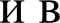 непонимание формата задания;неумение представить полный и точный ответ на запрашиваемую в письме информацию;неумение запросить информацию в соответствии с коммуникативной задачей;неправильная  организация   текста  (неверное  написание   адреса,  даты,  подписи и завершающей фразы; отсутствие мостиков, средств логических связей между абзацами; нарушение логики);языковые ошибки;превышение или уменьшение нужного объема письма.Рекомендуем для подготовки к данному заданию обращать особое внимание на следующее:анализ содержания инструкции и проникновение в смысл задания,умение дать полный и точныіі ответ на вопросы,умение запросить информацию,правильный отбор средств логической связи,соблюдение формата личного письма,анализ/самоанализ типичных ошибок, допущенных при написании личного письма.Второе задание  в данном  разделе  представляет  собоіі письменное  высказывание с элементами рассуждения «Мое мнение». Приходится отметить, что результаты этого года скромнее, чем в прошлом году (средниіі балл в 2016 г. — 58,9, в 2017 г. — 54). Статистика показывает, что выпускники из групп 3 и 4 потеряли баллы в основном по критериям «Решение коммуникативноіі задачи» и «Грамматика», в то  время  как участники из группы 1 либо не приступили к заданию, либо не сумели выдержать необходимый объем, либо не сумели понять предложенную тему/проблему и не раскрыли ее содержание. Данное задание, как никакое другое в экзаменационной работе, хорошо дифференцирует высокобалльников.К  положительным  результатам  выполнения   данного  задания  отнесем  то,  что   в основном в 2017 г. участники экзамена соблюдали структуру сочинения, также уменьшилось количество сочинений с нарушением объема.К типичным ошибкам при выполнении задания 40 относится в основном неумение во введении перефразировать проблему и показать ее проблемный характер, дать весомые аргументы, соответствующие своей или чужой точке зрения, высказать чужое мнение и не согласиться с ним, подтвердить свою точку зрения в заключении. Также отмечались многочисленные нарушения в логике высказывания. Ряд участников из групп 1—3 неправильно используют средства логической связи, например, путают вводные слова in addition, moreover, however, thereby, therefore, союзы though, although. Как следует из приведенного списка ошибок, те же недостатки отмечались и в предыдущие годы.Также как и в предыдущие годы, наблюдалось большое  количество грамматических ошибок в разных разделах грамматики. Много ошибок было элементарного   уровня.    отсутствие    артиклеіі    с   исчисляемыми    существительными в  единственном  числе,  употребление  притяжательного  падежа,  отсутствие  окончания в 3 лице единственного числа в настоящем неопределенном/простом времени, употребление глагола-связки to be в единственном числе с подлежащим  во множественном числе, формы степеней сравнения прилагательных и т.д. Эксперты отмечали  большое   количество   лексических   ошибок,   например,   в   словосочетаниях, в употреблении слов в контексте.В 2017 г. увеличилось количество работ, в которых участники из групп 1 и 2 не понимали тему высказывания по разным причинам: неумение выделить в теме ключевые слова,  неумение  понять,  где  подлежащее,  а где сказуемое,  непонимание  темы в целом,XOTs B men HeT HesHaKOMbIX CJIOB. HanpHMep, BMecTo pacK]3bITHs  TeMbI  COmputers  cannot replace people nHcanH o Hays oM nporpecce B iienoM ii ero epocTaTKllX; TilKHM O6pa3OM, KoMMyriHKaTriBHll i  Nagara  6bIna  He  BbInonHeHa.  B  pipe   cnyuaeB   iia6JIiOQ,:lJIHCb   HOHbITKH nepexopa ma TOHHrii. HanpxMep, B TeMax Sport unites people, Sports help people to fight stress, HHcaJIH  O TOM,  KaKHe  cyiuecTByio+  BH@bI cnop+a  H noueMy  oHH  riM  H]3IIBIITOII  HAH He  HpaBsTCli. B TeMax Sports help people to fight stress Clothes people are wearing  can  infiuence  their behaviour MHorxe yuacTHHKH ii3 rpynn 1—3 we MornH cQopMynHpoBaTr uymyio TouKy speHris. B TeMe Sports help people to fight stress BMecTo apryMeHToB paBanx coBeTbi.HonrITaeMcs paccMo+peTs KO KpeT rIe omH6KH Ha npHMepe sapaHHII 40 KHM EAR no aHrnHiiCKoMy s3biKy.          Comment on the following statement.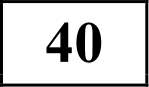 Exams  motivate  students  to study harder.What is your opinion? Do you agree with this statement? Write 200—250 words.Use the following plan:O make an introduction (state the problem)O express your personal opinion and give 2—3 reasons for your opinionO express an opposing opinion and give 1—2 reasons for this opposing opinion O explain why you don’t agree with the opposing opinionO make a conclusion restating your positionTeMa Exams motivate students to study harder npepcTaBuseTcs pOBOub o nerKoM, O@HIIKO MHorxe yuacTHiiKH in rpynn 1 H  2  OHHCbIBilJiH,  Kav  npoxopsT  3K3aMeHsI,  BhI]3Iimanii cBoe M e He o6 oK3aMeHax B uenoM, a He  B paMxax  npepnoweHHoii  TeMsI,  H:ICTO  saMeHsuH cnOBO  ttox3aMeHsI»    cnOBOM  «TecTbLl,  T.e.  HaJIHIIO  6hIJIH   ttOTXOp  oT  npepnomeHHoii   TeMsIll, a HMeHHo non    oe  HenoHHuaHxe  nocTaBueHHoii  KoMMy  HKaTHBHOii 3ap8UH.O@HOII He npo6neM,  BbisBneHHsIx npii npoBepxe 3apaHHi JIHHHH 40,  ItBiinocs HeyMeH  ecQopuynHpoBaTs npo6neMy,  nepeQpasHpOBaTb ee H/riuH  rioKasaTs ee npo6ueMHbIii   xapaKTep.Many   people   think  that  exams   motivate   students   to  study   harder.   I  don’t  think so.Nowadays a lot of people believe that exams motivate people to learn subjects better. What motivates us to study? 3) These days there are many problems in education. One of them is the exams. Are the exams necessary?Eiiie oq Oii uacToTHOii npo6neMoii oKasanocs HeyMeHrie npaBHnhHO CQopMynripoBaTb n]9OTHBOnonowHyio TouKy 3peHrix. TICK, TouKe speH s In my view, students are motivated to work harder before the exams aBTO]3 BbIcKasbIBaeT npOTHBOnonowHyio TouKy 3peHHs cuepyioiuHM O6pasOM: However, some people think that exams make students get nervious. Bo-nepBbIX, cBoe MHeHHe BbIcKasaHo He coBceM Torso, TaK KaK B TeMe He  cKa3aHo, MOTHBripyioT sK3aMeHbI  yuriTbcs  ycepp  ee  c  Canada  yue6bI  HJIH  B  CIIMOM  KoHue  nepep orsaMe oM. BO-BTO]3hIX, H]ailBHnsHas npOTriBOnonom as TouKa  ape  He  —  oK3aMeHsI  He MOTHBripyioT yuaiuHxcs yuHTbcs ycepp ee.Box iiranx npo6neMbI c apryMeHTaii en B paMKax npepnomeH  on TOUKii ape He gavey BbInycK KOB He rpynn 3—-4. HanpHMep: I believe that exams motivate students to study harder. Firstly, I think that motivation is very important. Secondly, it helps to achieve the main aim.'IIICTO oKsaMeHyeMsIe He Moran npaBHnhHO CQopMyniipoBaTs BbIBOQ„ HanpHMep: To sum it up, I want to say that it is important to pass the exams and prepare for them because exams motivate students to study harder. B paH oM cnyuae He cQopMynHpOBaH H]3IlBHJIhHO BhIBO@, Hapyiiie   bI H]3  'IHHHo-cuepcTBe   Hble  cBs3H  H,  KaK cnepcTBHe,  Hapyiiie   a uOrHKa.B	uenoM,	HaCTopaw  BaeT  cTpeMne  tie oK3aMe yeMbIX	in	rpynn	1—3 3aMeHHTbco6cTBeHHbIe paccywpe   He no  npennoweHHoii  npo6ueMe  roTOBbIM  TeKcTOM Ha noxowyio  TeMy(иногда — весьма отдаленную тему). Отмечается несоответствие используемых языковых средств высокому уровню сложности задания 40: наблюдается однообразие лексики (повтор одних и тех же слов и их производных, неумение наііти синонимы, использовать антонимы и перифраз) и грамматических структур (примитивные простые предложения, неумение использовать богатство глагольных форм англииского языка для выражения своих мыслеи, неумение использовать более сложные грамматические конструкции, необходимые в подобном тексте).Таким  образом,  предстоит   большая   работа  по  ликвидации   названных   общих и   индивидуальных   ошибок   учащихся   всех   групп.   Рекомендуется   для   подготовки к заданию 40.подробно	разбирать	инструкцию	задания,	формат	задания	и  критерии	его оценивания,разобрать понятия «мнение», «аргумент», «контраргумент», «пример», «вывод»,обсудить особенности разных видов письменных высказывании с элементами рассуждения,варьировать	стратегии	обучения	написанию	разных	видов	высказываниіі с элементами рассуждения,проанализировать данныи в задании план,научить подбирать к плану ключевые слова и выражения,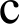 пошагово	выполнять	задание проверкой/самопроверкой/взаимопроверкой;последующейанализировать	выполненные	учениками	сочинения	и	в	случае	ошибок,корректировать/редактировать текст;делать   работу   над  ошибками	с  объяснением	правил  употребления	лексики и грамматики в коммуникативно-значимом контексте.Перейдем к устноіі части  экзамена. Анализ результатов  показал,  что устная часть в 2017 г. была выполнена довольно успешно, несколько лучше, чем в предыдущем году. Улучшилось выполнение базовых заданий 1 и 2, хотя, к сожалению, ряд  типичных ошибок, допущенных выпускниками предыдущих лет, повторится и в этом году. В целом улучшилась техника чтения, стало меньше ответов, в которых учащиеся не успели прочитать нужныіі фрагмент текста, стало меньше «спотыканиіі», отмечено большее внимание к смыслу читаемого. Вместе с тем при выполнении задания 1 многие участники из групп 1 и 2 все еще допускали грубые ошибки при произношении/чтении слов, приводящие к изменению  их значения,  не могли читать  числительные,  делали  ошибки  в ударении, в делении текста на смысловые фразы, в интонации. Участники из групп 3 и 4 допускали отдельные ошибки в делении текста на смысловые группы, а также иногда нарушали ритмико-интонационный рисунок фраз.Заметны   некоторые   улучшения   при   выполнении   задания   2   по   сравнению  с предыдущем годом. К ним можно отнести следующие: отсутствуют описания картинки рекламы вместо уточняющих вопросов; реже стал запрос не той информации, которая требуется по условиям задания; практически исчезли вопросы типа ‘What about...’Вместе с тем при выполнении задания 2 участники экзамена из группы 1 часто не справлялись с заданием как с точки зрения выполнения коммуникативной  задачи (вопросы не соответствовали предложенному плану), так и с точки зрения грамматики. Примером непонимания коммуникативной задачи по пункту ‘transportation’ являются вопросы, заданные школьниками: What is the transponation? Can I do some transportation? Can I transport to the clinic? и т.д. Часто выпускники из групп 1 и 2 подменяли вопросы просьбами, например: I would like to know about the opening hours. Can you explain the location? Could you tell me about family discounts? Экзаменуемые из групп 1 и 2 все еще не понимают словосочетания opening hours’ (часы работы) и задают вопросы: When does it open? What are open hours? Принимались  вопросы:  When are you open? How do you  work?What are the opening hours? Иногда задавались бессмысленные вопросы, например: How much is the price? Where is the location? How long are the opening hours? Еще одной довольно частотноіі ошибкой в задании 2 явилось использование местоимения it в первом вопросе вместо названия предмета/задания и т.д., отсюда непонятно было, о чем идет речь, например в первом пункте давалось слово ‘location’. Необходимо было спросить, где находится турагентство. Экзаменуемые спрашивали:  Where  is it  located?  Такой  вопрос не принимался, так как было непонятно,  о чем идет речь. Среди грамматических ошибок  у выпускников из групп  1 и 2 наиболее  часто  встречаются  неправильный  порядок  слов в  вопросах,  опущение   вспомогательных  глаголов,   рассогласованность   подлежащего  и сказуемого.С заданием 3 базового уровня — составлением монолога на основе выбранной картинки участники из групп 2--4 справились довольно успешно: практически нет случаев описания трех картинок вместо одной; реже стала нарушаться последовательность пунктов плана; уменьшилось количество ответов, в которых использовался жанр рассказа вместо жанра описания. К сожалению, в ряде случаев все еще наблюдаются  практически те же ошибки, что и в предыдущий год. К основным ошибкам отнесем: «топиковость» (воспроизведение заученных кусков текста вместо спонтанной речи); неполное или неточное освещение пунктов плана; отсутствие адресности (обращение к другу); дублирование идей и лексики в разных пунктах плана; логические ошибки; отсутствие вступительной и заключительной фраз; неправильное использование средств логической связи, речевых клише. У экзаменуемых из группы 1 наблюдается большое количество фонетических и лексико-грамматических ошибок. Ряд участников из групп 3 и 4 неправильно распределили время ответа на данное задание и не успели закончить  монолог. большое (часто заученное) вступление часто приводит к тому, что экзаменуемые либо не успевают сделать заключение, либо дают всего по одноіі фразе на каждыіі пункт плана, т.е. описания,  как такого  нет, как нет и связного  монологического высказывания  с опорой на картинку и план.Задание 4 также было в целом выполнено хорошо. Исчезли ответы, в которых картинки описываются, а не сравниваются, реже стали даваться подробные описания двух картинок, вместо кратких, как требуется в этом задании. Это позволило уменьшить количество повторениіі одних и тех мыслей в других пунктах плана. Вместе с тем некоторые ошибки, допущенные многими участниками экзамена при выполнении задания 3, проявились и в задании 4. К ним отнесем «топиковость», неполное или неточное освещение пунктов плана, дублирование идей и лексики в разных пунктах плана, отсутствие вступительной и заключительной фраз. Задание 4 высокого уровня требует использования стратегий сравнения и сопоставления, что не всегда удавалось выпускникам.  Например,  предлагались   упрощенные   варианты   сравнения   картинок по сходству. на картинке 1 — семья, на картинке 2 — тоже семья. На картинке 1 — два человека,  на картинке 2 — тоже два человека.  Такие же упрощенные  варианты давались и при нахождении различий. на картинке 1 — три человека, на картинке 2 — два человека. На картинке 1 — лето, на картинке 2 — зима. Эксперты примут такие ответы, однако объем и полнота таких ответов будут недостаточны. Примитивность  сравнений свидетельствует о неумении выпускников понять разницу между созданием монолога и ответом на  вопросы плана указывает на неумение рассуждать, а также на скудный запас лексических и грамматических средств для оформления монолога. Использование широкого диапазона лексических и грамматических средств также часто оказывалось затруднительным для недостаточно подготовленных выпускников. В задании 4 рассуждение должно быть подкреплено соответствующими средствами связи. In contrast,. . . In comparison to, Compared to, Unlike. ... ..,  whereas..., while и т.д.Рекомендуется при подготовке ко всем заданиям раздела «Устная  часть» разобрать с выпускниками особенности каждого из заданий и критерии их оценивания.При подготовке к заданию 1 необходимо вывести на сознательныіі уровень все фонетические навыки, которыми выпускники  овладевали  (часто имитационно)  начиная  с начальной школы, восполнить фонетические знания, необходимые для осознанного чтения текста вслух, и обеспечить тренировку чтения вслух:повторить правила чтения;поработать над артикуляцией наиболее сложных звуков английского языка;объяснить, что такое смысловая группа (синтагма), как делятся предложения на смысловые группы, какую роль в этом играют знаки препинания;объяснить, что такое фразовое ударение, почему служебные слова не несут фразового ударения;объяснить, как интонационно оформляются утверждения и разные типы вопросов, какой смысл несут основные интонационные контуры английского языка;использовать аудиозаписи из YMK для формирования фонетических навыков (чтение текста вслух с диктором, за диктором, хором).При подготовке к заданию 2 необходимо:объяснить необходимость задавать прямые, а не косвенные вопросы;повторить, как строятся разные типы вопросов, и обратить внимание на их интонационное   оформление;объяснить, в каких случаях нужно поставить общиіі вопрос, в каких — специальные либо другие типы вопросов;объяснить разницу между вопросом и просьбой;обратить внимание на необходимость следить за временем.При подготовке к заданию 3 необходимо обратить внимание выпускников на то, чтонадо:описывать одну, а не все фотографии;осветить все пункты плана, при этом давая несколько предложениіі по каждому пункту;избегать повторения одной и тоіі же идеи и лексики в разных пунктах плана;продумать вступление и заключение;сделать вступление коротким;обязательно дать заключение;логично	строить	высказывание,	используя	средства	логическоіі	связи	и соответствующие речевые клише;соблюдать время, указанное в задании.При подготовке к заданию 4 необходимо обратить внимание выпускников на то, что:две фотографии нужно не просто описать, а подробно сравнить, включая детали;в монологическом высказывании необходимо сделать вступление и заключение;следует придерживаться плана, чтобы высказывание было логичным и ни один пункт плана не был потерян;согласно плану вначале нужно описать, что общего имеют две фотографии, а уже затем остановиться на различиях;необходимо использовать средства логической связи;желательно отметить эмоциональныіі фон обеих фотографиіі, сказать, какие чувства они вызывают;необходимо	использовать	широкиіі	и  разнообразныіі  спектр	лексических	и грамматических средств;нужно соблюдать ограничения по времени и объему.Подготовка выпускников к ЕГЭ не является самоцелью, это один из аспектов формирования их иноязычнои коммуникативнои компетенции. Задания КИМ ЕГЭ по иностранным языкам строятся на аутентичных текстах и имеют коммуникативныи характер. Механическое выполнение задании в формате ЕГЭ без анализа и обсуждения не принесет высоких результатов. На уроке следует не выполнять эти задания, а объяснять и тренировать различные коммуникативные стратегии: развивать умения  учащихся  в разных видах речевои деятельности на основе разнообразных задании, выделив лишь некоторое время на анализ задании ЕГЭ и разбор вызвавших затруднения моментов. Подготовка к ЕГЭ — это обучение, анализ, рефлексия и отработка микроумении, из которых складываются коммуникативные умения в разных видах речевои деятельности. На каждом уроке иностранного языка следует развивать умения как минимум трех видов речевои деятельности.Начинать подготовку к ЕГЭ следует со знакомства выпускников с нормативными документами ЕГЭ, такими как спецификация, кодификатор, демоверсия. Затем следует уделить внимание изучению форматов всех задании в каждом из разделов экзаменационнои работы, определить особенности видов речевои деятельности и умения, которые необходимы для успешного решения разных видов задании, отработать разные стратегии их выполнения. Следует обратить внимание выпускников на то, что нужно расширять свои культурныи кругозор, когнитивные способности, овладевать приемами, позволяющими концентрировать внимание и преодолевать стресс. Необходимо также развивать у выпускников компенсаторные умения, такие как умения перефразировать, находить синонимы и антонимы, использовать описания предметов и явление вместо их названии и т.д.В Методических рекомендациях 2015 и 2016 гг.3, подробно рассматривались пути исправления типичных ошибок и типы задании, которые помогут подготовиться к устнои и письменнои частям экзамена. Здесь выделим наиболее общие рекомендации для всех групп участников экзамена.Рекомендуется при обучении аудированию и чтению приучать школьников к чтению адаптированнои и оригинальнои литературы разных жанров во внеаудиторное время. Важно обратить внимание выпускников на необходимость внимательного прочтения инструкции к выполнению задания и научить их извлекать из инструкции максимум информации. Инструкция к выполнению задания ориентирует на выполнение определеннои коммуникативно-рецептивнои задачи, например на определенныи вид чтения. просмотровое, ознакомительное (понимание общего содержания  текста), поисковое (понимание запрашиваемои информации), изучающее (полное понимание текста). Следует развивать языковую догадку, учить извлекать общии смысл слова из контекста, морфологическои структуры слова, на основе аналогии с интернациональными словами и не пугаться незнакомых слов.Рекомендуется при обучении грамматике  и лексике развивать грамматические и лексических навыки на связных текстах с последующим анализом употребления грамматических и  лексических  средств.  Необходимо  также  развивать данные  навыки не только в рецептивных видах речевои деятельности, но и в продуктивных, в первую очередь в спонтаннои речи, а не только в отдельных грамматических упражнениях. Важно периодически	проводить		отсроченныи	контроль	грамматических	средств,		так	как статистика	показывает,	что   многие   грамматические  явления	и  лексика	начальнои и основнои школы остались неусвоенными. Выполнение грамматических упражнении на противопоставление  двух  обозначенных		в   задании   форм   (как   это   часто бывает  в учебниках  и  пособиях)  недостаточно   для  формирования   устоичивых  грамматических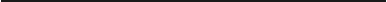 Вербііцкая М.В., Махмурян К.С., Сгімигін В.Н. Методииесиие рекомендации по соверіиенствованіііо подготовки u EFЭ по иностранных языкам. НЯШ. 2015. № 10—11; Вербицкая  М.В.,  Махмурян  К.С., Симкин В.Н. Методические рекомендации для у'іителеіі, подготовленные на основе aнmиsa тигіи'іных ошибок участников ЕГЭ 2016 года по ангпийскому языку. — Педагогические иsмерениs. 2016. № 4, c.22——44.навыков. Необходимо анализировать грамматические формы в прочитанных текстах, добиваться понимания того, какую информацию они несут, почему именно эти формы употреблены в данном контексте, а также предлагать связные тексты, в которых надо правильно использовать различные грамматические формы. Важно в учебном процессе уделять большее внимание вопросам сочетаемости лексических единиц, приучать школьников заучивать не отдельные слова, а словосочетания. Нужно обращать внимание учащихся на то, как грамматическая конструкция влияет на выбор лексической единицы, учить видеть связь между лексикой и грамматикой.Рекомендуется  при  обучении   письму   организовывать  регулярную   практику в выполнении письменных заданий разного объема, чтобы развить готовность написать работу в соответствии с объемом, указанным в экзаменационном задании. Необходимо научить учащихся отбирать материал, необходимый для полного и точного выполнения задания в соответствии с поставленными коммуникативными задачами, а после написания работы проверять ее как с точки зрения содержания, так и с точки зрения формы. Важно научить учащихся умению анализировать и редактировать собственные письменные работы.Рекомендуется  при  обучении   говорению   соблюдать   баланс  подготовленноіі и неподготовленной речи, отводить больше времени на уроке на спонтанную речь, на творческие задания, такие как ролевые игры, дискуссии, дебаты. Необходимо создавать на уроке естественные коммуникативные ситуации, дающие возможность реального спонтанного общения. Следует  формировать  умения  спонтанноіі  речи на основе плана  и других вербальных oпop — полезных слов и выражений и шире использовать визуальные опоры. Рекомендуется  также  время  от времени  делать  аудиозапись  ответов  учащихся, а затем обсуждать их достоинства и недостатки, трудности и пути совершенствования спонтанноіі речи.Изменений в структуре и содержании КИМ ЕГЭ по иностранным языкам в 2018 г. не планируется.  Проведено  уточнение критериев оценивания  заданиії  раздела «Письмо» с целью повысить согласованность оценок независимых экспертов, а также сделать критерии более понятными и доступными для участников экзамена, родителей, других заинтересованных лиц.По итогам ЕГЭ 2017 г. можно сделать вывод о том, что подавляющая часть участников экзамена достаточно успешно справляется с представленными заданиями. Все большее число участников набирают высокие баллы, что актуализирует потребность в экзамене повышенного уровня, который помог бы обеспечить  качественную  селекцию при отборе среди абитуриентов вузов. При этом существующиіі экзамен может стать основой двух отдельных экзаменов (базового и углубленного уровней) в ситуации предполагаемого повышения статуса ЕГЭ по иностранным языкам до обязательного.Методическую помощь учителям и обучающимся при подготовке к ЕГЭ могут оказать материалы с саііта ФИПИ (www.fipi.ru):документы, определяющие структуру и содержание КИМ EFЭ 2018 г.;открытый банк заданий EFЭ;учебно-методические материалы для председателей и членов региональных предметных комиссий по проверке выполнения заданий с развернутым ответом экзаменационных работ ЕГЭ;методические рекомендации прошлых лет.НриложениеОсновные характеристики экзаменационной работы ЕГЭ 2017 г. по английскому языкуАнализ надежности экзаменационных вариантов по английскому языку подтверждает, что качество разработанных КИМ соответствует требованиям, предъявляемым к стандартизированным тестам учебных  достижениіі.  Средняя надежность (коэффициент альфа Кронбаха) 4 КИМ по английскому языку — 0,91.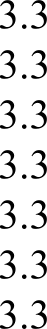 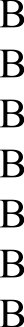 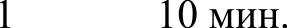 4 Миніімтьно догіустіімое sначенііе надежности теста для его іісгіольsования в системе государственных окзаменов равно 0,8.20162017Task 3. Imagine that these are photos fromyour photo album. Choose one photo to present  to your friend.Task 3. These are photos from your photoalbum.Choose one photo to describe to your friend.20162017Task 3. Stellen Sie sich vor, dass diese Fotosaus Ihrem Fotoalbum stammen. Wählen Sie ein Foto, um es Ihrem Freund/lhrer Freundin zu zeigenund darüber zu erzählen.Aufgabe 3. Die drei Fotos stammen aus IhremFotoalbum. Wählen Sie ein Foto und beschreiben Sie es Ihrem Freund/Ihrer Freundin.20162017Activité 3. Imaginez que ces photosappartiennent à votre album. Choisissez-en une pour la présenter à votre ami/e.Activité 3. Ces photos appartiennent à votrealbum. Choisissez-en une pour la montrer à votre ami/e.20162017Tarea 3. Imagina que son las fotos de tuálbum. Elige una foto para comentarla a tu amigo.Tarea 3. Aquí tienes las fotos de tu álbum. Elige una y descríbesela  a tu amigo.ГодСредниіі+ес+овыіібаллДиапазон  тестовых балловДиапазон  тестовых балловДиапазон  тестовых балловДиапазон  тестовых балловДиапазон  тестовых балловГодСредниіі+ес+овыіібалл0—2021—4041—6061—8081—100201770,11,307,5319,1136,0536,01201669,781,657,8718,4436,2535,79201564,923,3811,7822,2634,5927,98ГоворsщийАВСDЕFУтвертденііеVTBepwpeHHeABCDEFGCOoTBeTcTBiie  quanory33№Проверяемые требования (умения)Проверяемые требования (умения)Коды проверя- емых элементовсодержания по кодифи- uaтopyУровень слож- ности заданияМакси- мwпный был sa выпоп- ненгіе zадангіяПримерное время выполнения (мгін.)Средниіі процент выполненияПИСЬМЕННАЯ ЧАСТЬПИСЬМЕННАЯ ЧАСТЬПИСЬМЕННАЯ ЧАСТЬПИСЬМЕННАЯ ЧАСТЬПИСЬМЕННАЯ ЧАСТЬПИСЬМЕННАЯ ЧАСТЬПИСЬМЕННАЯ ЧАСТЬПИСЬМЕННАЯ ЧАСТЬРаздел 1. АудированиеРаздел 1. АудированиеРаздел 1. АудированиеРаздел 1. АудированиеРаздел 1. АудированиеРаздел 1. АудированиеРаздел 1. АудированиеРаздел 1. Аудирование1Понимать основноесодержание прослуіианного текстаПонимать основноесодержание прослуіианного текста3.1Б610 мин.79,0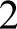 Нонимать в ripo-слушанном тексте аапраіііиваемую информаіјиюНонимать в ripo-слушанном тексте аапраіііиваемую информаіјию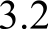 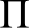 78 мин.83,03Полно  и +ouнo пониматьсодержание прослуіііан-ного текстаПолно  и +ouнo пониматьсодержание прослуіііан-ного текста112 мин.79,14Полно  и +ouнo пониматьсодержание прослуіііан-ного текстаПолно  и +ouнo пониматьсодержание прослуіііан-ного текста112 мин.75,05Полно  и +ouнo пониматьсодержание прослуіііан-ного текстаПолно  и +ouнo пониматьсодержание прослуіііан-ного текста112 мин.66,96Полно  и +ouнo пониматьсодержание прослуіііан-ного текстаПолно  и +ouнo пониматьсодержание прослуіііан-ного текста112 мин.70,17Полно  и +ouнo пониматьсодержание прослуіііан-ного текстаПолно  и +ouнo пониматьсодержание прослуіііан-ного текстаi12 мин.75,88Полно  и +ouнo пониматьсодержание прослуіііан-ного текстаПолно  и +ouнo пониматьсодержание прослуіііан-ного текстаi12 мин.64,09Полно  и +ouнo пониматьсодержание прослуіііан-ного текстаПолно  и +ouнo пониматьсодержание прослуіііан-ного текстаi12 мин.72,7ИтогоИтогоИтогоИтого202030 мии.Раздел 2. ЧтениеРаздел 2. ЧтениеРаздел 2. ЧтениеРаздел 2. ЧтениеРаздел 2. ЧтениеРаздел 2. ЧтениеРаздел 2. ЧтениеРаздел 2. Чтение10Понимать основноесодержание прочитанного текстаПонимать основноесодержание прочитанного текста2.1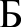 77мин.82,8llПонимать структурно-смысловые свечи вгіроигітанном текстеПонимать структурно-смысловые свечи вгіроигітанном тексте2.4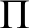 68 мин.82,012Полно и точно понгіматьсодержание про'ігітанноготекстаПолно и точно понгіматьсодержание про'ігітанноготекста2.2В115 мин.63,413Полно и точно понгіматьсодержание про'ігітанноготекстаПолно и точно понгіматьсодержание про'ігітанноготекста2.2В115 мин.66,314Полно и точно понгіматьсодержание про'ігітанноготекстаПолно и точно понгіматьсодержание про'ігітанноготекста2.2В115 мин.59,615Полно и точно понгіматьсодержание про'ігітанноготекстаПолно и точно понгіматьсодержание про'ігітанноготекста2.2В115 мин.64,616Полно и точно понгіматьсодержание про'ігітанноготекстаПолно и точно понгіматьсодержание про'ігітанноготекста2.2В115 мин.55,617Полно и точно понгіматьсодержание про'ігітанноготекстаПолно и точно понгіматьсодержание про'ігітанноготекста2.2В115 мин.66,418Полно и точно понгіматьсодержание про'ігітанноготекстаПолно и точно понгіматьсодержание про'ігітанноготекста2.2В115 мин.66,3Раздел 3. Грамматика  и лексикаРаздел 3. Грамматика  и лексикаРаздел 3. Грамматика  и лексикаРаздел 3. Грамматика  и лексикаРаздел 3. Грамматика  и лексикаРаздел 3. Грамматика  и лексикаРаздел 3. Грамматика  и лексикаРаздел 3. Грамматика  и лексика1919Владеть  грамматгіиесиііминавыиамгі5.2.1—5.2.4  (англ. яs.)5.2.6—5.2. 10 (англ. яz.)5.2.1—5.2.13 (нем. яz.)5.2.1—5.2.11 (фр. яз.)5.2.1—5.2.11 (исп. яz.)Б70,7zozoВладеть  грамматгіиесиііминавыиамгі5.2.1—5.2.4  (англ. яs.)5.2.6—5.2. 10 (англ. яz.)5.2.1—5.2.13 (нем. яz.)5.2.1—5.2.11 (фр. яз.)5.2.1—5.2.11 (исп. яz.)g167,5ziziВладеть  грамматгіиесиііминавыиамгі5.2.1—5.2.4  (англ. яs.)5.2.6—5.2. 10 (англ. яz.)5.2.1—5.2.13 (нем. яz.)5.2.1—5.2.11 (фр. яз.)5.2.1—5.2.11 (исп. яz.)g163,42222Владеть  грамматгіиесиііминавыиамгі5.2.1—5.2.4  (англ. яs.)5.2.6—5.2. 10 (англ. яz.)5.2.1—5.2.13 (нем. яz.)5.2.1—5.2.11 (фр. яз.)5.2.1—5.2.11 (исп. яz.)g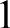 75,12з2зВладеть  грамматгіиесиііминавыиамгі5.2.1—5.2.4  (англ. яs.)5.2.6—5.2. 10 (англ. яz.)5.2.1—5.2.13 (нем. яz.)5.2.1—5.2.11 (фр. яз.)5.2.1—5.2.11 (исп. яz.)g164,12424Владеть  грамматгіиесиііминавыиамгі5.2.1—5.2.4  (англ. яs.)5.2.6—5.2. 10 (англ. яz.)5.2.1—5.2.13 (нем. яz.)5.2.1—5.2.11 (фр. яз.)5.2.1—5.2.11 (исп. яz.)Б167,62525Владеть  грамматгіиесиііминавыиамгі5.2.1—5.2.4  (англ. яs.)5.2.6—5.2. 10 (англ. яz.)5.2.1—5.2.13 (нем. яz.)5.2.1—5.2.11 (фр. яз.)5.2.1—5.2.11 (исп. яz.)Б167,026Владеть леисгжо-грамматическимгі навыхами5.3.1 (англ., нем., ricri.яz.)5.3.3 (фр. яз.)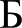 115 мин.77,827Владеть леисгжо-грамматическимгі навыхами5.3.1 (англ., нем., ricri.яz.)5.3.3 (фр. яз.)115 мин.77,328Владеть леисгжо-грамматическимгі навыхами5.3.1 (англ., нем., ricri.яz.)5.3.3 (фр. яз.)115 мин.64,529Владеть леисгжо-грамматическимгі навыхами5.3.1 (англ., нем., ricri.яz.)5.3.3 (фр. яз.)115 мин.67,830Владеть леисгжо-грамматическимгі навыхами5.3.1 (англ., нем., ricri.яz.)5.3.3 (фр. яз.)115 мин.62,131Владеть леисгжо-грамматическимгі навыхами5.3.1 (англ., нем., ricri.яz.)5.3.3 (фр. яз.)115 мин.78,132Владеть леисгжо-грамматгіиескимгі навыхаміі5.3.2— .3.3 (англ. яs.)5.3.2—5.3.3 (исп. яз.)5.3.2—5.3.3 (нем. яз.)5.3.1—5.3.2 (фр. яs.)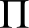 115 мин.78,233Владеть леисгжо-грамматгіиескимгі навыхаміі5.3.2— .3.3 (англ. яs.)5.3.2—5.3.3 (исп. яз.)5.3.2—5.3.3 (нем. яз.)5.3.1—5.3.2 (фр. яs.)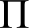 115 мин.68,234Владеть леисгжо-грамматгіиескимгі навыхаміі5.3.2— .3.3 (англ. яs.)5.3.2—5.3.3 (исп. яз.)5.3.2—5.3.3 (нем. яз.)5.3.1—5.3.2 (фр. яs.)115 мин.70,835Владеть леисгжо-грамматгіиескимгі навыхаміі5.3.2— .3.3 (англ. яs.)5.3.2—5.3.3 (исп. яз.)5.3.2—5.3.3 (нем. яз.)5.3.1—5.3.2 (фр. яs.)115 мин.73,836Владеть леисгжо-грамматгіиескимгі навыхаміі5.3.2— .3.3 (англ. яs.)5.3.2—5.3.3 (исп. яз.)5.3.2—5.3.3 (нем. яз.)5.3.1—5.3.2 (фр. яs.)115 мин.74,637Владеть леисгжо-грамматгіиескимгі навыхаміі5.3.2— .3.3 (англ. яs.)5.3.2—5.3.3 (исп. яз.)5.3.2—5.3.3 (нем. яз.)5.3.1—5.3.2 (фр. яs.)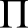 115 мин.74,938Владеть леисгжо-грамматгіиескимгі навыхаміі5.3.2— .3.3 (англ. яs.)5.3.2—5.3.3 (исп. яз.)5.3.2—5.3.3 (нем. яз.)5.3.1—5.3.2 (фр. яs.)115 мин.72,4Раздел 4. ПисьмоРаздел 4. ПисьмоРаздел 4. ПисьмоРаздел 4. ПисьмоРаздел 4. ПисьмоРаздел 4. ПисьмоРаздел 4. Письмо39Уметь гіііса+ь гіисьмолііиного характера4.3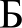 620 мин.78,686,558,940Уметь nucamsразверну+ое высказывангіе с олементаміі рассутдениs4.6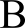 1460 миН.51,858,751,8по предложенноіі проб-37,5леме «Ваше мнение»60,9УСТНАЯ ЧАСТЬУСТНАЯ ЧАСТЬУСТНАЯ ЧАСТЬУСТНАЯ ЧАСТЬУСТНАЯ ЧАСТЬУСТНАЯ ЧАСТЬУСТНАЯ ЧАСТЬРаздел 5. ГоворениеРаздел 5. ГоворениеРаздел 5. ГоворениеРаздел 5. ГоворениеРаздел 5. ГоворениеРаздел 5. ГоворениеРаздел 5. Говорение41(i)Уметь читать текстBCJI5.4.1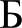 1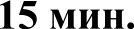 72,542(2)Уметь  вестгі усповныйдиwог-расспрос1.1.2573,043Уметь выстрагівать1.2. I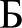 7(3)тематгіиескоемонологииескоевысказывангіе сисгіолі.аованием77,7ОCHOBНЫХКОММ НИКіlТИВН ЫХ ТИHOBречи (описание,74,658,5повествование,paccy	ение,характергістгіка)44Уметь выстрагіватs1.2.2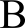 7(4)свяsное тематическоемонологииескоевысказывангіе —гіередавать основное70,7содержание увиденного72,4с выражением своегоотношение, оценки,44,6аргументации(сравнение двухфотографий)Всего sаданіііі — 44, in них:по тигіу заданий: с выбором ii zагіисыо ответа — 21; на установление соответствгія гіоzиціііі, гіредставленных в двух мнотествах, — 4; на zагіолнение прогіуска в связном тексте zаданіііі — 13; с развернутым ответом — 6;по уровніо слотностіі: Б — 19; Н — 9; В — 16. Максиитsныіі гіервииный балл за работу — 100.Всего sаданіііі — 44, in них:по тигіу заданий: с выбором ii zагіисыо ответа — 21; на установление соответствгія гіоzиціііі, гіредставленных в двух мнотествах, — 4; на zагіолнение прогіуска в связном тексте zаданіііі — 13; с развернутым ответом — 6;по уровніо слотностіі: Б — 19; Н — 9; В — 16. Максиитsныіі гіервииный балл за работу — 100.Всего sаданіііі — 44, in них:по тигіу заданий: с выбором ii zагіисыо ответа — 21; на установление соответствгія гіоzиціііі, гіредставленных в двух мнотествах, — 4; на zагіолнение прогіуска в связном тексте zаданіііі — 13; с развернутым ответом — 6;по уровніо слотностіі: Б — 19; Н — 9; В — 16. Максиитsныіі гіервииный балл за работу — 100.Всего sаданіііі — 44, in них:по тигіу заданий: с выбором ii zагіисыо ответа — 21; на установление соответствгія гіоzиціііі, гіредставленных в двух мнотествах, — 4; на zагіолнение прогіуска в связном тексте zаданіііі — 13; с развернутым ответом — 6;по уровніо слотностіі: Б — 19; Н — 9; В — 16. Максиитsныіі гіервииный балл за работу — 100.Всего sаданіііі — 44, in них:по тигіу заданий: с выбором ii zагіисыо ответа — 21; на установление соответствгія гіоzиціііі, гіредставленных в двух мнотествах, — 4; на zагіолнение прогіуска в связном тексте zаданіііі — 13; с развернутым ответом — 6;по уровніо слотностіі: Б — 19; Н — 9; В — 16. Максиитsныіі гіервииный балл за работу — 100.Всего sаданіііі — 44, in них:по тигіу заданий: с выбором ii zагіисыо ответа — 21; на установление соответствгія гіоzиціііі, гіредставленных в двух мнотествах, — 4; на zагіолнение прогіуска в связном тексте zаданіііі — 13; с развернутым ответом — 6;по уровніо слотностіі: Б — 19; Н — 9; В — 16. Максиитsныіі гіервииный балл за работу — 100.Всего sаданіііі — 44, in них:по тигіу заданий: с выбором ii zагіисыо ответа — 21; на установление соответствгія гіоzиціііі, гіредставленных в двух мнотествах, — 4; на zагіолнение прогіуска в связном тексте zаданіііі — 13; с развернутым ответом — 6;по уровніо слотностіі: Б — 19; Н — 9; В — 16. Максиитsныіі гіервииный балл за работу — 100.